ARALIK AYI YARIM GÜNLÜK AYLIK EĞİTİM PLANIOKUL ADI:TARİH: ARALIKYAŞ GRUBU:ÖĞRETMEN ADI:Öğretmen İmza                                                                Okul Müdürü İmza                                                                                                                                              GÜNLÜK EĞİTİM AKIŞI Okul Adı  : …………...                                                                                                                                             Tarih      : 01.12.2017Yaş Grubu (Ay): ……………Öğretmen Adı: ……………GÜNE BAŞLAMA ZAMANIOYUN ZAMANIKAHVALTI, TEMİZLİKETKİNLİK ZAMANI“Mor” İsimli Sanat, Türkçe Bütünleştirilmiş Büyük Grup Etkinliği “Ev Adresimiz” İsimli Türkçe, Sanat Bütünleştirilmiş Büyük Ve Küçük Grup EtkinliğiGÜNÜ DEĞERLENDİRME ZAMANIEVE GİDİŞ GENEL  DEĞERLENDİRME Çocuk açısından:Program açısından:Öğretmen açısından:“MOR”Etkinlik Türü: Sanat, Türkçe Etkinliği (Bütünleştirilmiş Büyük Grup Etkinliği)Yaş Grubu   :  							KAZANIMLAR VE GÖSTERGELERİBİLİŞSEL ALAN:Kazanım 5: Nesne ya da varlıkları gözlemler.
(Göstergeleri: Nesne/varlığın adını söyler. Nesne/varlığın rengini söyler.Kazanım 6: Nesne ya da varlıkları özelliklerine göre eşleştirir.
(Göstergeleri: Nesne/varlıkları birebir eşleştirir. Nesne/varlıkları rengine göre ayırt eder, eşleştirir.MOTOR GELİŞİM:Kazanım 4: Küçük kas kullanımı gerektiren hareketleri yapar. 
(Göstergeleri :Değişik malzemeler kullanarak resim yapar.SOSYAL DUYGUSAL GELİŞİMİ:             Kazanım 3: Kendini yaratıcı yollarla ifade eder.
Göstergeleri: Duygu, düşünce ve hayallerini özgün yollarla ifade eder. Nesneleri alışılmışın dışında kullanır. Özgün özellikler taşıyan ürünler oluşturur.)MATERYALLERMor elişi kağıtları, sarı mavi kırmızı parmak boyasıSÖZCÜKLERKAVRAMLARRenk: MorÖĞRENME SÜRECİÖğretmen çocuklara mor elişi kağıtları gösterir. Kağıtların ne renk olduğunu sorar. Çocuklar doğru cevabı vermezse renk tanıtılır. Hangi renklerin karışımından ortaya çıktığı tahmin edilmeye çalışır. Öğretmen 3 grup oluşturur. 1. gruba sarı mavi parmak boyası, 2. gruba, kırmızı sarı parmak boyası,3. gruba kırmızı mavi parmak boyası verilir. Gruplar kendilerine verilen parmak boyalarını karıştırarak elde ettikleri renkleri diğer gruplara gösterirler. Mor rengi elde eden grup hangi renkleri kullandığını anlatır. Diğer çocuklara da kırmızı ve mavi parmak boyaları dağıtılır. Çocuklar parmak boyalarını kullanarak parmak baskısı yaparlar. Parmak baskıları kurumaya bırakılır.Sarı kırmızı maviAna renkleri dünyanın Sarı ile kırmızı karışıncaTuruncu olur adıSarı mavi karışınsa Yeşil olur adıKırmızı ile mavi karışınca Onun da adı mavi olur             Şiir okunduktan sonra isteyen çocuklarla tekrarlanır.  İstekli olan çocuklar bildikleri şarkıları arkadaşlarına söylerler.  Parmak baskıları kuruduktan sonra çocuklara boya kalemleri de dağıtılarak parmak baskılarından çiçek, örümcek, balık gibi resimler yapmaları istenir.  Çocuklar yapamayacaklarını ifade ederlerse örnek çalışmalar gösterilebilir.UYARLAMAAİLE KATILIMIDEĞERLENDİRMEEtkinlikte neler yaptık?Kırmızı ile mavi karşınca ortaya ne renk çıkıyor?Sarı ile kırmızı karışınca ne renk çıktı?En çok hangi rengi seviyorsun?Sınıfta mor renkli neler var?“EV ADRESİMİZ”Etkinlik Türü: Türkçe, Sanat Etkinliği (Bütünleştirilmiş Büyük Ve Küçük Grup Etkinliği)Yaş Grubu   :  							      KAZANIMLAR VE GÖSTERGELERİDİL GELİŞİMİ:Kazanım 2: Sesini uygun kullanır. 
(Göstergeleri: Konuşurken/şarkı söylerken nefesini doğru kullanır. Konuşurken/şarkı söylerken sesinin tonunu ayarlar.Kazanım 8: Dinledikleri/izlediklerini çeşitli yollarla ifade eder.
(Göstergeleri: Dinledikleri/izledikleri ile ilgili sorular sorar. Dinledikleri/izledikleri ile ilgili sorulara cevap verir. Dinledikleri/izlediklerini başkalarına anlatır.SOSYAL DUYGUSAL GELİŞİMİ:Kazanım 2: Ailesiyle ilgili özellikleri tanıtır.(Göstergeleri: Anne/babasının adını, soyadını, mesleğini vb. söyler. Teyze/amca gibi yakın akrabalarının isimlerini söyler. Telefon numarasını söyler. Evinin adresini söyler.)MATERYALLERKüçük kutular, elişi kağıtlarından kesilmiş pencereler, yapıştırıcılar ve makasSÖZCÜKLERKAVRAMLARÖĞRENME SÜRECİ                Çocuklar 5 erli gruplara ayrılır.  Her gruba lider olarak bir veli davet edilmiştir.  Grup liderleri ile küçük kutular, elişi kağıtlarından kesilmiş pencereler, yapıştırıcılar ve makas dağıtılır.  Her grup farklı modellerde (apartman bahçeli ev vb.) ev modelleri çalışılır.  Her grubun evleri bir sokağın evleri gibi düşünülerek tüm evlerden küçük bir köy tasarlanır. Çocuklar yaptıkları evlerde kimlerin yaşadıklarını anlatırlar. Çocuklar dinlendikten sonra ev adreslerini bilenler sorulur.              Çocuklara hangi mahallede oturdukları, sitenin veya apartmanın adını numarasını bilip bilmedikleri sorulur. Ev adresini bilmenin neden önemli olduğu, kaybolursak neler yapmamız gerektiği hakkında bilgi verilir.“Annem bana bir bebek aldıYanakları al aldıSaçları koyu kumral gözleri elaydıBir gün gittik attaya çuku çuku almayaBebeğimi kaybettim başladım ağlamayaOradan geçen bir polis yolumuzu gösterdiBundan sonra annesiz gezmek yok dedi” şarkısı söylendikten sonra çocuklara kaybolduklarında evlerini geri bulabilmeleri için anne ve babalarının telefon numaralarını, ev adreslerini ezberlemeleri gerektiği konuşulur.UYARLAMAAİLE KATILIMIAilelere çocuklarına ev adreslerini ve telefon numaralarını öğretmeleri için not gönderilir.DEĞERLENDİRMESenin yaptığın ev kaç katlıydı?Ev adresini biliyor musun?Annenin ya da babanın telefon numarasını biliyor musun?Bunları öğrenmek neden önemliGÜNLÜK EĞİTİM AKIŞIOkul Adı  : …………...                                                                                                                                             Tarih      : 04.12.2017Yaş Grubu (Ay): ……………Öğretmen Adı: ……………GÜNE BAŞLAMA ZAMANIOYUN ZAMANIKAHVALTI, TEMİZLİKETKİNLİK ZAMANI“Şakşuka” İsimli Sanat Bireysel ve Büyük Grup Etkinliği “Her Mevsim Yeşil” İsimli Sanat Bireysel EtkinlikGÜNÜ DEĞERLENDİRME ZAMANIEVE GİDİŞ GENEL  DEĞERLENDİRME Çocuk açısından:Program açısından:Öğretmen açısından:“ŞAKŞUKA”Etkinlik Türü: Sanat Etkinliği (Bireysel ve Büyük Grup Etkinliği)Yaş Grubu   :  			                                            	 KAZANIMLAR VE GÖSTERGELERİBİLİŞSEL ALANKazanım 3: Algıladıklarını hatırlar.
(Göstergeleri: Nesne/durum/olayı bir süre sonra yeniden söyler.)
Kazanım 5: Nesne ya da varlıkları gözlemler.
(Göstergeleri: Nesne/varlığın rengini söyler.). Nesne/varlıkları kullanım amaçlarına göre gruplar.)
DİL GELİŞİMİ
Kazanım 6: Sözcük dağarcığını geliştirir.
(Göstergeleri: Yeni öğrendiği sözcükleri anlamlarına uygun olarak kullanır.)
MOTOR GELİŞİM
Kazanım 4: Küçük kas kullanımı gerektiren hareketleri yapar. 
(Göstergeleri: Malzemelere elleriyle şekil verir.)
Kazanım 5: Müzik ve ritim eşliğinde hareket eder.
(Göstergeleri: Müzik ve ritim eşliğinde dans eder.)MATERYALLERParmak boyası, karton, patlıcan, domates ve sarımsak boyama sayfalarıSÖZCÜKLERPatlıcan, şakşukaKAVRAMLARRenk: MorÖĞRENME SÜRECİ            Öğretmen mor bir eşarp, fular vb. bir eşya ile sınıfa gelir ve mor rengi hatırlayan olup olmadığını sorar. Mor rengin hangi renklerin karışımı ile elde edildiği tekrar anlatılır ve mor renkli bir meyve sebze bilip bilmedikleri sorulur.Patlıcandan bahsederek patlıcanla birçok yemek yapıldığını, bunlardan birinin de şakşuka olduğu söylenerek yemekle ilgili bilgi verilir.          Çocuklar dağıtılan patlıcan boyama sayfasını kırmızı ve mavi renkli parmak boyasını karıştırarak boyarlar. Kartondan hazırlanan büyük bir tencere resminin içine patlıcanlar yapıştırılır. Renkli çıktı alınan domates sarımsak resimleri de tencerenin içine yapıştırılır ve oluşan şakşuka çalışması sınıf panosunda sergilenir.           Son olarak Şakşuka isimli şarkı açılarak çocukların müziğe uygun bir şekilde dans ederler.UYARLAMAAİLE KATILIMIDEĞERLENDİRMEMor renkli nelerin var?Mor bir içecek var mıdır?Mor bir içecek olsa içinde ne olurdu?Bu etkinlikten keyif aldın mı?“HER MEVSİM YEŞİL”Etkinlik Türü: Sanat Etkinliği (Bireysel Etkinlik)Yaş Grubu   :  								 KAZANIMLAR VE GÖSTERGELERİBİLİŞSEL ALANKazanım 1: Nesne/durum/olaya dikkatini verir.
(Göstergeleri: Dikkat edilmesi gereken nesne/durum/olaya odaklanır.)
Kazanım 5: Nesne ya da varlıkları gözlemler.
(Göstergeleri: Nesne/varlığın rengini söyler.). )
Kazanım 17: Neden-sonuç ilişkisi kurar. 
(Göstergeleri: Bir olayın olası nedenlerini söyler. Bir olayın olası sonuçlarını söyler.)
DİL GELİŞİMİ
Kazanım 7: Dinledikleri/izlediklerinin anlamını kavrar.
(Göstergeleri: Dinledikleri/izlediklerini açıklar.)
MOTOR GELİŞİM
Kazanım 4: Küçük kas kullanımı gerektiren hareketleri yapar. 
(Göstergeleri: Değişik malzemeler kullanarak resim yapar.)MATERYALLERYeşil karton, artık kumaş, dergi sayfaları, ağaçlarla ilgili slayt gösterisiSÖZCÜKLERKAVRAMLARÖĞRENME SÜRECİ               Öğretmen çocuklarla birlikte imkan varsa bahçede veya yakın bir parkta ağaçlar gözlem yaparak kış mevsiminde yaşanan değişiklikleri incelerler. Çam ağacı varsa onlar da incelenir ve yapraklarına ve hala yeşil olduklarına dikkat çeker. Sınıfa dönülerek yaprağını döken ağaçların aksine, çam ağaçlarının her mevsim yeşil olduğu vurgulanır ve farklı tür çam ağaçları slayt gösterisi olarak izlenir ve aşağıdaki bilmece sorulur.Yaprağı iğne gibi,
Dalları çatı gibi,
Kış gelse de kedersiz,
Dağlar olmaz sensiz (Çam Ağacı)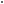 Biraz mavi, biraz sarıBen iğneli bir çam ağcıyımDiken diken bir ağaçAğaç ağaç bir ormanım (Çam Ağacı)          Ardından 3 boy olarak her çocuğa 3 adet yeşil üçgen karton dağıtılır. Çocuklar büyükten küçüğe doğru üçgenlerini yapıştırırlar. Oluşturulan ağaç parça kumaşlar ve dergilerden kesilen yeşil parçalarla kaplanarak sınıf panosunda sergilenir.UYARLAMAAİLE KATILIMIDEĞERLENDİRMEBu etkinlikte ne öğrendin?Bu etkinlik hoşuna gitti mi?Kış mevsiminde ağaçların yaşadığı değişimi anlatır mısın?GÜNLÜK EĞİTİM AKIŞIOkul Adı  : …………...                                                                                                                                             Tarih      : 05.12.2017Yaş Grubu (Ay): ……………Öğretmen Adı: ……………GÜNE BAŞLAMA ZAMANIOYUN ZAMANIKAHVALTI, TEMİZLİKETKİNLİK ZAMANI“6 Altı” İsimli Matematik, Sanat Bütünleştirilmiş Büyük Grup Etkinliği “Saçlarımı Tararım Zamanı Gelince Kestiririm” İsimli Türkçe, Sanat Bütünleştirilmiş Büyük Grup EtkinliğiGÜNÜ DEĞERLENDİRME ZAMANIEVE GİDİŞ GENEL DEĞERLENDİRME Çocuk açısından:Program açısından:Öğretmen açısından:“6 ALTI”Etkinlik Türü: Matematik, Sanat Etkinliği (Bütünleştirilmiş Büyük Grup Etkinliği)Yaş Grubu   :  							KAZANIMLAR VE GÖSTERGELERİBİLİŞSEL ALAN:Kazanım 1: Nesne/durum/olaya dikkatini verir.
(Göstergeleri: Dikkat edilmesi gereken nesne/durum/olaya odaklanır.Kazanım 4: Nesneleri sayar.
(Göstergeleri: İleriye/geriye doğru birer birer ritmik sayar. Belirtilen sayı kadar nesneyi gösterir. Saydığı nesnelerin kaç tane olduğunu söyler.DİL GELİŞİMİ:Kazanım 7: Dinledikleri/izlediklerinin anlamını kavrar.
(Göstergeleri: Sözel yönergeleri yerine getirir. Dinledikleri/izlediklerini açıklar. Dinledikleri/izledikleri hakkında yorum yapar.)MATERYALLER6 Tane Obje,6 rakamından hazırlanmış bir çomak kuklaSÖZCÜKLERKAVRAMLARSayı: 6 (Altı)ÖĞRENME SÜRECİ              Öğretmen çocuklara 6 rakamını çomak kukla yardımıyla tanıtır. 6 rakamı şeklinde hazırlanmış çomak kukla “Herkes 6 blok veya lego alarak yerine otursun” der. Her çocuk sıra ile elindeki oyuncakları sıra ile sayar. Sayma işlemi tamamlanınca hep birlikte geriye doğru sayma çalışması yapılır.  Çomak kukla çocuklara “Size bir şiir okuyacağım, beğenirseniz beraber tekrarlarız” diyerek aşağıdaki şiiri okur.“6’dan geriye sayalım beraber6, 5, 4, 3,2, 1 5 ten sonra 6 gelir4ten sonra 5Öğrendik biz saymayı1,2,3,4,5,6” Şiir okunduktan sonra çomak kukla çocuklara “ Beğendiniz mi?” diye sorar.  Alınan cevaba göre şiir çocuklarla tekrarlanır. Şiir okunduktan sonra üzerinde araba resmi ve rakamı bulunan boyama sayfaları dağıtılır. Arabalar boyanır. 6 rakamı simli eva süngerleri kesilerek mozaik çalışması ile tamamlanır. Tamamlananlar panoya asılır.            “Şimdi sınıfta çeşitli yerlere gizlediğim 6 rakamları var, bakalım kimler bulabilecek?” Yönergesiyle gizlenen 6 rakamları aranır. Bulan çocuklar alkışlanarak yerlerine geçer. Son olarak aşağıdaki şiir okunarak etkinlik sonlandırılır.6, açık bir kilitO bunu nerden bilecek?5’ten sonra 7’den önceOnu kim kilitleyecek.UYARLAMAAİLE KATILIMIDEĞERLENDİRMEEtkinlikte hangi rakamı tanıdık?İleriye doğru saymak kolay mı?Geriye doğru saymak kolay mı?Sınıfta en sevdiğin 6 arkadaşının ismini söyleyebilir misin?“SAÇLARIMI TARARIM ZAMANI GELİNCE KESTİRİRİM”Etkinlik Türü: Türkçe, Sanat Etkinliği (Bütünleştirilmiş Büyük Grup Etkinliği)Yaş Grubu   :  							KAZANIMLAR VE GÖSTERGELERİDİL GELİŞİMİKazanım 6: Sözcük dağarcığını geliştirir.
(Göstergeleri: Dinlediklerinde yeni olan sözcükleri fark eder ve sözcüklerin anlamlarını sorar. Sözcükleri hatırlar ve sözcüklerin anlamını söyler. Yeni öğrendiği sözcükleri anlamlarına uygun olarak kullanır. Cümle kurarken çoğul ifadeler kullanır. Zıt anlamlı sözcükleri kullanır. Eş anlamlı sözcükleri kullanırMOTOR GELİŞİM:Kazanım 4: Küçük kas kullanımı gerektiren hareketleri yapar. 
(Göstergeleri: Değişik malzemeler kullanarak resim yapar.SOSYAL DUYGUSAL GELİŞİMİ:Kazanım 8: Farklılıklara saygı gösterir.
(Göstergeleri: Kendisinin farklı özellikleri olduğunu söyler. İnsanların farklı özellikleri olduğunu söyler. Etkinliklerde farklı özellikteki çocuklarla birlikte yer alır.)ÖZBAKIM BECERİLERİKazanım 1: Bedeniyle ilgili temizlik kurallarını uygular.
(Göstergeleri: Saçını tarar.)MATERYALLERSaçları Olmayan Bir Kız Ve Erkek Başı Resmi, Düz Ve Kıvırcık İnce Rafya, Yapıştırıcı MakasSÖZCÜKLERKAVRAMLARZıt: Kıvırcık-Düz ÖĞRENME SÜRECİÇocuklara masalara davet edilir. Yapılacak etkinlik için malzemeler tanıtılır.  Çocuklara sadece yüzü olan saçsız baş resimleri dağıtılır. Yapıştırıcı makas ve ince rafyalarda dağıtılarak yüzü boyamaları rafyaları istedikleri uzunlukta keserek saç olarak yapıştırmaları istenir. İsteyenler rafyaları düz isteyenler kıvırcık olarak yapıştırırlar. Rafyalardan nasıl kıvırcık saç yapacakları gösterilir, yapamayanlara yardım edilir.Öğretmen çocuklara saçları ile ilgili sorular sorar. Çocuklar da saçlarının rengi, kısa uzun oluşu veya kıvırcık düz dalgalı olmasından bahseder. Öğretmen tarafından saç temizliğinin önemli olduğu, çok uzadıklarında sağlıklı olmaları için kesilmeleri gerektiği hakkında bilgi verilir. Kesilmesini istemeyen çocukların bu konu ile ilgili duygu ve düşünceleri dinlenir. Korkuları olup olmadığı belirlenir. Saçlarım temiz olursaGüzel görünürümAra sıra kestirirsem Bakımlı olurumİster düz ister kıvırcıkTemiz ve bakımlı saçlarlaHerkes okşar başımı, şiiri okunur.Erkek çocuklar  “Bir kız varmış saçları çok kirliymiş çünkü…” cümlesi tamamlandıktan sonra kızlar tarafından, “Bir adam varmış saçları çok uzunmuş…”  cümlesi erkekler tarafından tamamlanır. Saçlarımı savururumYıkarsan tertemiz olurumŞampuanla yıkarTarağımla tararımUYARLAMAAİLE KATILIMIDEĞERLENDİRMESaçlarımızı güzel yıkamazsak ne olur?Senin saçların düz mü kıvırcık mı?Tanıdığınız uzun saçlı bir erkek var mı?Etkinlikte neler yaptık?GÜNLÜK EĞİTİM AKIŞI Okul Adı  : …………...                                                                                                                                             Tarih      : 06.12.2017Yaş Grubu (Ay): ……………Öğretmen Adı: ……………GÜNE BAŞLAMA ZAMANIOYUN ZAMANIKAHVALTI, TEMİZLİKETKİNLİK ZAMANI“Dikdörtgen” İsimli Matematik Büyük Grup Etkinliği “Aynı Olanlar Yan Yana” İsimli Oyun Büyük Grup EtkinliğiGÜNÜ DEĞERLENDİRME ZAMANIEVE GİDİŞ GENEL  DEĞERLENDİRME Çocuk açısından:Program açısından:Öğretmen açısından:“DİKDÖRTGEN”Etkinlik Türü: Matematik Etkinliği (Büyük Grup Etkinliği)Yaş Grubu   :  		                                                 						 KAZANIMLAR VE GÖSTERGELERİBİLİŞSEL ALANKazanım 5: Nesne ya da varlıkları gözlemler.
(Göstergeleri: Nesne/varlığın şeklini söyler.)
Kazanım 6: Nesne ya da varlıkları özelliklerine göre eşleştirir.
(Göstergeleri: Nesne/varlıkları şekline göre ayırt eder, eşleştirir.)
Kazanım 7: Nesne ya da varlıkları özelliklerine göre gruplar.
(Göstergeleri: Nesne/varlıkları şekline göre gruplar.)
Kazanım 8: Nesne ya da varlıkların özelliklerini karşılaştırır.
(Göstergeleri:  Nesne/varlıkların şeklini ayırt eder, karşılaştırır.)
Kazanım 12: Geometrik şekilleri tanır.
(Göstergeleri: Gösterilen geometrik şeklin ismini söyler. Geometrik şekillerin özelliklerini söyler. Geometrik şekillere benzeyen nesneleri gösterir. )MATERYALLERRenkli karton, makas, yapıştırıcı, dikdörtgen şekli ile ilgili slayt gösterisiSÖZCÜKLERKAVRAMLARÖĞRENME SÜRECİ             Sınıfta bir dikdörtgen köşesi oluşturulur. Çocukların merkezi incelemeleri için rehberlik edilir. Ardından aşağıdaki bilmece sorulur.Dört köşem var dört kenarım
Ama benzemem kareye
Bir kapı olabilirim 
Ya da duvarda çerçeve (Dikdörtgen)            Bu şekli bilip bilmedikleri sorularak slayt gösterisi ile dikdörtgen şekli tanıtılır, incelenir, şeklin özelliği ile ilgili bilgiler verilir.      Çocuklar öğretmenin renkli kartonlara çizdiği dikdörtgen şekillerini keserler. Kesilen dikdörtgenler öğretmenin önceden hazırladığı büyük dikdörtgene karışık olarak yapıştırılır. Oluşan şekil, şekiller köşesine altına ağaç gövdesi yapıştırılmış olarak asılır.      Etkinlik sonunda sınıftaki dikdörtgen nesneler tespit edilir, boyut olarak uygun olan varda dikdörtgen merkezine konulur.UYARLAMAAİLE KATILIMIDEĞERLENDİRMEBu şekli biliyor muydun?Bir şeklin dikdörtgen olabilmesi için neler gereklidir?Evinizde bu şekliden neler var?“AYNI OLANLAR YAN YANA”Etkinlik Türü: Oyun Etkinliği (Büyük Grup Etkinliği)Yaş Grubu   :  		        	                                                 					 KAZANIMLAR VE GÖSTERGELERİBİLİŞSEL ALANKazanım 5: Nesne ya da varlıkları gözlemler.
(Göstergeleri: Nesne/varlığın rengini söyler. Nesne/varlığın şeklini söyler.)
Kazanım 6: Nesne ya da varlıkları özelliklerine göre eşleştirir.
(Göstergeleri: Nesne/varlıkları rengine göre ayırt eder, eşleştirir. Nesne/varlıkları şekline göre ayırt eder, eşleştirir.)
Kazanım 7: Nesne ya da varlıkları özelliklerine göre gruplar.
(Göstergeleri: Nesne/varlıkları rengine göre gruplar. Nesne/varlıkları şekline göre gruplar.)MATERYALLERRenkli kartonlarSÖZCÜKLERKAVRAMLARŞekil: Üçgen, Kare, Daire, dikdörtgenRenk: Sarı, Kırmızı, Mavi, Yeşil, TuruncuÖĞRENME SÜRECİ                    Öğretmen şimdiye kadar öğrenilen renkte kartonlara çizilmiş şekilleri keserek hazırlar. Şekillerin sayısının fazla olması gerekmektedir. Sınıf iki gruba ayrılır. Her grup için şekillerin küçük birer merkezleri oluşturulur. Gruplar hazır olduğunda çocukların sevdiği bir şarkı açılır. Şarkı bitene kadar çocuklar ortadaki şekilleri kendi köşelerindeki ilgili merkeze götürürler. Şarkı bittiğinde hangi grup daha fazla sayıda doğru şekil eşleştirip, grupladıysa o grup birinci seçilir. Oyun ikinci defa olarak renkleri eşleştirme üzerinden oynanır. Tekerlemeler söylenerek etkinlik bitirilir.Tombulum yuvarlağım                Üç kenarlı şekilim                       Dört köşeli şekilimTıngır mıngır giderim                Üç köşem vardır benim                Dört kenarım da eşittirNiye canım derseniz                  Üç üç dedim anlayın                    Adımı sorarsanızÇünkü ben daireyim                   Ben asklında üçgenim                  Benim adım karedirUYARLAMAAİLE KATILIMIDEĞERLENDİRMEHangi oyunu daha çok sevdin?Şekilleri ve renkleri rahatlıkla hatırlayabildin mi?Bu oyunları başka nasıl oynayabilirdik?GÜNLÜK EĞİTİM AKIŞI Okul Adı  : …………...                                                                                                                                             Tarih      : 07.12.2017Yaş Grubu (Ay): ……………Öğretmen Adı: ……………GÜNE BAŞLAMA ZAMANIOYUN ZAMANIKAHVALTI, TEMİZLİKETKİNLİK ZAMANI“Genç Yaşlı” İsimli Türkçe, Sanat Bütünleştirilmiş Büyük Grup Etkinliği “Üfleye Üfleye Resim” İsimli Sanat, Türkçe Bütünleştirilmiş Bireysel EtkinlikGÜNÜ DEĞERLENDİRME ZAMANIEVE GİDİŞ GENEL  DEĞERLENDİRME Çocuk açısından:Program açısından:Öğretmen açısından:“GENÇ YAŞLI”Etkinlik Türü: Türkçe, Sanat Etkinliği (Bütünleştirilmiş Büyük Grup Etkinliği)Yaş Grubu   :  							KAZANIMLAR VE GÖSTERGELERİBilişsel ALANKazanım 1: Nesne/durum/olaya dikkatini verir.
(Göstergeleri: Dikkat edilmesi gereken nesne/durum/olaya odaklanır. Dikkatini çeken nesne/durum/olaya yönelik sorular sorar. )DİL GELİŞİMİKazanım 5: Dili iletişim amacıyla kullanır.
(Göstergeleri: Konuşma sırasında göz teması kurar.  Jest ve mimikleri anlar. Konuşurken jest ve mimiklerini kullanır. Konuşmayı başlatır. Konuşmayı sürdürür. Konuşmayı sonlandırır. Konuşmalarında nezaket sözcükleri kullanır. Sohbete katılır. Konuşmak için sırasını bekler. Duygu, düşünce ve hayallerini söyler.)SOSYAL DUYGUSAL GELİŞİMİKazanım 16: Toplumsal yaşamda bireylerin farklı rol ve görevleri olduğunu açıklar.
(Göstergeleri: Toplumda farklı rol ve görevlere sahip kişiler olduğunu söyler.)MATERYALLERFarklı yaş gruplarından insan resimleriSÖZCÜKLERKAVRAMLARZıt: Genç-Yaşlı ÖĞRENME SÜRECİÖğretmen çocuklara farklı yaş gruplarından insanların resimleri gösterilir. Çocuklarla birlikte hangilerinin genç hangilerinin yaşlı olduğu belirlenir. Böylece genç ve yaşlı panoları oluşturulur.Öğretmen tarafından aşağıdaki sorular sorularak etkinliğe devam edilir:“Annemizin annesine ne deriz?”“Babamızın annesine ne dersin?” “Anne ve babamızın babalarına ne deriz?”Anneanne, babaanne ve dedelerimize karşı nasıl davranmamız gerektiği konuşulur. Sınıfa davet edilen bir nine ve dedenin elleri öpülür “Hoş geldin” denir. Anlatacakları masallar dinlenir.Nine ve dede uğurlandıktan sonra nine ve dede maskeleri yapılır. Saçların ve sakalın olduğu yerlere pamuk yapıştırılır.Tonton ninem canım benimDedemin bıyıklarını nasıl severimHer ikinizin de ellerinden öperimUYARLAMAAİLE KATILIMIÖnceden öğrencilerden birinin ve ya ikisinin dedesi ve ninesi sınıfa davet edilir.DEĞERLENDİRMEBugün sınıfımıza kim geldi?Gelenlere ne dedik?Onları nasıl karşıladık?Dede maskesi mi yaptın nine maskesi mi?“ÜFLEYE ÜFLEYE RESİM”Etkinlik Türü: Sanat, Türkçe Etkinliği (Bütünleştirilmiş Bireysel Etkinlik)Yaş Grubu   :  							KAZANIMLAR VE GÖSTERGELERİSOSYAL DUYGUSAL GELİŞİMİ             Kazanım 3: Kendini yaratıcı yollarla ifade eder.
Göstergeleri: Duygu, düşünce ve hayallerini özgün yollarla ifade eder. Nesneleri alışılmışın dışında kullanır. Özgün özellikler taşıyan ürünler oluşturur.)             Kazanım 13: Estetik değerleri korur.
(Göstergeleri: Çevresinde gördüğü güzel ve rahatsız edici durumları söyler. Çevresini farklı biçimlerde düzenler. Çevredeki güzelliklere değer verir. )

                                            MATERYALLER                   Renkli kalın pipetler, parmak boyalarıSÖZCÜKLERKAVRAMLARÖĞRENME SÜRECİ               Öğretmen çocuklara renkli kalın pipetler dağıtır. Bu pipetlerle neler yapabileceğimiz hakkında sohbet edilir. Çocukların önlerine büyük paket kağıtları serilir. Paket kağıtlarının belirli yerlerine biraz sulandırılmış parmak boyaları dökülür. Çocuklar pipetleri ile üfleyerek resim yaparlar. Kullanılan boyalar farklı renklerde olabilir. Renkler karışınca ortaya çıkan desenler hakkında çocuklarla sohbet edilir.Renk renk pipetlerleÜflerim renk renk boyaları Okulumuz çok güzelÖğretmenim çok eğlenceliKeşke gelsem her gün okula Zevkle öğrenirim yepyeni bilgileri, dörtlüğü okunarak etkinlik sona erdirilir.UYARLAMAAİLE KATILIMIDEĞERLENDİRMEEtkinlikte neler yaptık? Pipetlerle resim yapmak hoşuna gitti mi?Daha önce bu şekilde resim yapmış mıydın?Okulu seviyor musun?GÜNLÜK EĞİTİM AKIŞI Okul Adı  : …………...                                                                                                                                             Tarih      : 08.12.2017Yaş Grubu (Ay): ……………Öğretmen Adı: ……………GÜNE BAŞLAMA ZAMANIOYUN ZAMANIKAHVALTI, TEMİZLİKETKİNLİK ZAMANI“Siyah-Beyaz” İsimli Matematik Etkinliği Bireysel Etkinlik “Sihirli Bir Boya” İsimli Sanat Bireysel EtkinlikGÜNÜ DEĞERLENDİRME ZAMANIEVE GİDİŞ GENEL  DEĞERLENDİRME Çocuk açısından:Program açısından:Öğretmen açısından:“SİYAH-BEYAZ”Etkinlik Türü: Matematik Etkinliği (Bireysel Etkinlik)Yaş Grubu   :  			                                      					 KAZANIMLAR VE GÖSTERGELERİBİLİŞSEL ALANKazanım 5: Nesne ya da varlıkları gözlemler.
(Göstergeleri:  Nesne/varlığın rengini söyler.)
Kazanım 6: Nesne ya da varlıkları özelliklerine göre eşleştirir.
(Göstergeleri: Nesne/varlıkları rengine göre ayırt eder, eşleştirir.)
Kazanım 14: Nesnelerle örüntü oluşturur.
(Göstergeleri: Modele bakarak nesnelerle örüntü oluşturur.)
MATERYALLERİp, siyah ve beyaz renkte boncuklar, siyah ve beyaz renkte kartonlarSÖZCÜKLERÖrüntü KAVRAMLARRenk: Siyah, BeyazÖĞRENME SÜRECİ             Öğretmen çocuklara siyah ve beyaz renkte farklı kartonlar dağıtır. Çocuklar kartonlarla istedikleri gibi şekiller, nesneler oluştururlar. Renkler hakkında bilgi verildikten sonra siyah ve beyaz ile ilgili sınıftan örnekler bulunmaya çalışılır.             Son olarak öğretmen her çocuğun önüne bir miktar siyah ve beyaz boncuklar koyar. Çocuklar boncukları bir siyah bir beyaz olarak ipe dizmeye çalışırlar. Bu örüntüyü tamamladıktan sonra 2 siyah 1 beyaz vb. gibi örüntüler yapılmaya çalışılır. Her çocuk istediği örüntüyle bilekliğini tamamlamış olur.Gece gibi karanlık                   Kağıt gibi tertemizKömür gibi kapkara                 Pamuk gibi akım benKömürlükten çıkmışım             Pek çabuk kirlenirimSiyahtır bir adımda                Kar gibi beyazım benUYARLAMAAİLE KATILIMIDEĞERLENDİRMEBu etkinlikte hangi renkleri öğrendik?Boncukları başka nasıl dizebilirdik?Kendine yapmasaydın bilekliği kime yapmak isterdin?“SİHİRLİ BİR BOYA”Etkinlik Türü: Sanat Etkinliği (Bireysel Etkinlik)Yaş Grubu   :  								 KAZANIMLAR VE GÖSTERGELERİBİLİŞSEL ALANKazanım 1: Nesne/durum/olaya dikkatini verir.
(Göstergeleri: Dikkat edilmesi gereken nesne/durum/olaya odaklanır.)
Kazanım 2:Nesne/durum/olayla ilgili tahminde bulunur.
(Göstergeleri: İpuçlarını birleştirerek tahminini söyler.)
Kazanım 4: Nesneleri sayar.
(Göstergeleri: Saydığı nesnelerin kaç tane olduğunu söyler.)
MOTOR GELİŞİM
Kazanım 4: Küçük kas kullanımı gerektiren hareketleri yapar. 
(Göstergeleri: Değişik malzemeler kullanarak resim yapar.)MATERYALLERMum, pastel boya, boş kağıtSÖZCÜKLERMum KAVRAMLARSayı: 6ÖĞRENME SÜRECİ             Öğretmen mumla 6 rakamı ve 6’şar tane şekil ya da nesne çizdiği A4 kağıtlarını çocuklara dağıtır. Kağıtların boş olup olmadığı çocuklara sorularak aslında kağıdın boş olmadığı, onlar için gizli bir resim çizdiğini ama görünmediği söylenerek çocuklardan kağıdı pastel boya ile boyamaları istenir. Resimler boyandıkça ortaya çıkan figürler ve sayı parçası ile ilgili tahminler yapılmaya çalışılır.            Tamamlanan boyamalar sonunda ortaya çıkan 6 rakamı kısaca hatırlanarak figürler sayılır. Son olarak çocuklara mumlar dağıtılarak birbirlerine gizli resim yapmaları istenir. Çocuklar arkadaşlarından gelen gizli resimleri boyayarak etkinliği tamamlarlar.UYARLAMAAİLE KATILIMIDEĞERLENDİRMEBu etkinlikte hangi sayıyı tekrarladık?1’den 6’ya kadar sayabilir misin?Gizli resmi başka nasıl kullanabilirdin?GÜNLÜK EĞİTİM AKIŞI Okul Adı  : …………...                                                                                                                                             Tarih      : 11.12.2017Yaş Grubu (Ay): ……………Öğretmen Adı: ……………GÜNE BAŞLAMA ZAMANIOYUN ZAMANIKAHVALTI, TEMİZLİKETKİNLİK ZAMANI“Saygılı Olalım” İsimli Türkçe Bireysel Ve Büyük Grup Etkinliği “Pipetlerle Yarışalım” İsimli Oyun Bireysel EtkinlikGÜNÜ DEĞERLENDİRME ZAMANIEVE GİDİŞ GENEL  DEĞERLENDİRME Çocuk açısından:Program açısından:Öğretmen açısından:“SAYGILI OLALIM”Etkinlik Türü: Türkçe Etkinliği (Bireysel Ve Büyük Grup Etkinliği)Yaş Grubu   :  							KAZANIMLAR VE GÖSTERGELERİDİL GELİŞİMİKazanım 5: Dili iletişim amacıyla kullanır.
(Göstergeleri: Konuşma sırasında göz teması kurar.  Jest ve mimikleri anlar. Konuşurken jest ve mimiklerini kullanır. Konuşmayı başlatır. Konuşmayı sürdürür. Konuşmayı sonlandırır. Konuşmalarında nezaket sözcükleri kullanır. Sohbete katılır. Konuşmak için sırasını bekler. Duygu, düşünce ve hayallerini söyler.)
SOSYAL DUYGUSAL GELİŞİMİKazanım 6:Kendisinin ve başkalarının haklarını korur.
(Göstergeleri: Haklarını söyler. Başkalarının hakları olduğunu söyler. Haksızlığa uğradığında neler yapabileceğini söyler. Başkalarına haksızlık yapıldığında tepki verir. )
                                            MATERYALLERSınıfta uyulması gereken kurallar ile ilgili görseller ve boyama kağıtlarıSÖZCÜKLERKAVRAMLARÖĞRENME SÜRECİSıraya girelim,Birbirimizi ittirmeyelimÖnümüzdekini bekleyelim Arkamızdakine saygı duyalım, dörtlüğü öğretmen tarafından okunur.             Saygılı olmak ile ilgili sohbet edilir. Konuşurken arkadaşlarımızı dinlememiz gerektiği, bir yerde alış veriş yaparken kalabalıksa sıraya girmenin, ellerimizi yıkarken önümüzdekini beklemek gerektiği, sınıfta öğretmenimizin sorularına cevap vermek istediğimizde parmak kaldırmanın saygılı davranışlar olduğu söylenir.             Bu davranışlarla ilgili görseller incelenir. Bulunduğumuz haftada “İnsan Hakları ve Demokrasi Haftası’nın”  kutlandığı söylenir. İnsan haklarının korunması için insanların çeşitli kurallara uyması gerektiği anlatılır. Bu kuralları okula gelerek öğrendiğimiz anlatılır. Sınıf kuralları ile ilgili görseller boyanır ve çerçevelenerek panoya asılır.UYARLAMAAİLE KATILIMIDEĞERLENDİRMEHangi haftayı kutluyoruz?Kurallar neden önemli?Kurallara uyulmazsa ne olur? Arkadaşın senden sonra geldiği halde seni ittirip ellerini yıkasa ne hissedersin?Sınıfta uyulması gereken kurallar nelerdir?“PİPETLERLE YARIŞALIM”Etkinlik Türü: Oyun Etkinliği (Bireysel Etkinlik)Yaş Grubu   :  							KAZANIMLAR VE GÖSTERGELERİMOTOR GELİŞİMKazanım 1: Yer değiştirme hareketleri yapar.
(Göstergeleri:  Yönergeler doğrultusunda yürür.)SOSYAL DUYGUSAL GELİŞİMİKazanım 3: Kendini yaratıcı yollarla ifade eder.
Göstergeleri: Duygu, düşünce ve hayallerini özgün yollarla ifade eder. Nesneleri alışılmışın dışında kullanır. Özgün özellikler taşıyan ürünler oluşturur.)
                                          MATERYALLERPonpon, pipetSÖZCÜKLERKAVRAMLARÖĞRENME SÜRECİİşte yine karşınızdaRenk renk pipetler Neler yaptırıyor okulda Eğlenceli öğretmenler, dörtlüğü okunarak öğretmen çocuklara yarım daire şeklinde oturmalarını söyler.    Öğretmen iki masanın üzerine ikişer tabak yerleştirir. 1. masadaki tabaklarda renkli ponponlar 2. masadaki boş tabaklara pipetle götürülecektir.  Kalın pipetlerle çocuklar daha rahat taşıyacaklardır.  İkişer çocuk portakalı soydum tekerlemesi ile seçilir. Tüm çocuklar sıra ile yarışmaya katılırlar. Yarışmanın sonunda masalara geçilerek çocuklara pipetlerin nasıl kullandıkları sorulur.  Bu kez oyun oynamak için kullanılan pipetlerle başka neler yapılabileceği tartışılır. (Üfleye üfleye resim etkinliği hatırlatılır.)  içecekleri dökmeden içmede kullanılan bir araç olduğu söylenir. Başka ne olarak kullanılabileceği tartışılır. UYARLAMAAİLE KATILIMI“Pazartesi günkü Yerli Malı kutlaması yapılacaktır. Evde yapacağınız Yerli Malı Haftasına uygun olan yiyecek ve içeceklerden okula göndermeniz rica olunur” notu velilere gönderilir.DEĞERLENDİRMEBu oyunu daha önce oynadın mı?Pipetlerle hangi içecekleri içebilirsin?Farklı çalışmalar hoşuna gidiyor mu?GÜNLÜK EĞİTİM AKIŞI Okul Adı  : …………...                                                                                                                                             Tarih      : 12.12.2017Yaş Grubu (Ay): ……………Öğretmen Adı: ……………GÜNE BAŞLAMA ZAMANIOYUN ZAMANIKAHVALTI, TEMİZLİKETKİNLİK ZAMANI“Yerli Malı” İsimli Türkçe Büyük Grup Etkinliği “7 Cüceler” İsimli Matematik, Sanat, Türkçe Bütünleştirilmiş Büyük Grup EtkinliğiGÜNÜ DEĞERLENDİRME ZAMANIEVE GİDİŞ GENEL  DEĞERLENDİRME Çocuk açısından:Program açısından:Öğretmen açısından:“YERLİ MALI”Etkinlik Türü: Türkçe Etkinliği (Büyük Grup Etkinliği)Yaş Grubu   :  		                                                 					 KAZANIMLAR VE GÖSTERGELERİBİLİŞSEL ALANKazanım 1: Nesne/durum/olaya dikkatini verir.
(Göstergeleri: Dikkat edilmesi gereken nesne/durum/olaya odaklanır.)DİL GELİŞİMİ
Kazanım 7: Dinledikleri/izlediklerinin anlamını kavrar.
(Göstergeleri: Dinledikleri/izlediklerini açıklar.)ÖZBAKIM BECERİLERİKazanım 4: Yeterli ve dengeli beslenir. 
(Göstergeleri: Yiyecek ve içecekleri yeterli miktarda yer/içer.)MATERYALLERÜlkemizde yetişen ürün resimleri, Türkiye haritası, yapıştırıcıSÖZCÜKLERYerli MalıKAVRAMLARÖĞRENME SÜRECİ                Öğretmen Yerli Malı ne demek olabilir diye sorarak etkinliğe başlar. Çocukların görüşleri alındıktan sonra ülkemizde yetişen ve üretilen yiyecek ve ürünlerin önemi ve isimleri hatırlatılır ve aşağıdaki şiir çocuklarla beraber ezberlenmeye çalışılır.Yerli malı yurdun malı Herkes onu kullanmalı
Seni özledik durduk.
Günün gelecek diye,
Yolunu gözlüyorduk.

Süsleyelim masamızı
Kutlayalım haftamızı.

Yurdumuzda neler yok,
Ne yetişmez, ne bitmez?
Eğer görmek istersen 
Yurdu biraz dolaş gez.

Süsleyelim masamızı
Kutlayalım haftamızı    Şiirden sonra sınıfa mercimek, buğday, şeker gibi ürünler getirilerek, ülkemizde yetiştiği bölgeler harita üzerinde gösterilir. Ardından her çocuğa ülkemizde yetişen ürünlerden verilerek çocukların bu ürünler hakkında neler bildikleri sorulur.    Ardından her ürün haritada yetiştiği yere göre yapıştırılır. Son olarak çocuklar evlerinden getirdikleri yiyecekleri birbirleri ile paylaşarak yerler.UYARLAMAAİLE KATILIMIDEĞERLENDİRMEBu etkinlikten keyif aldın mı?Getirdiğin yiyecekleri arkadaşlarınla paylaşmak konusunda neler söylersin?Yerli mallarını neden tercih etmeliyiz?“7 CÜCELER”Etkinlik Türü: Matematik, Sanat, Türkçe Etkinliği (Bütünleştirilmiş Büyük Grup Etkinliği)Yaş Grubu   :  		                                 					 KAZANIMLAR VE GÖSTERGELERİBİLİŞSEL ALANKazanım 4: Nesneleri sayar.
(Göstergeleri: Belirtilen sayı kadar nesneyi gösterir. Saydığı nesnelerin kaç tane olduğunu söyler.)DİL GELİŞİMİ
Kazanım 5: Dili iletişim amacıyla kullanır.
(Göstergeleri: Duygu, düşünce ve hayallerini söyler.)
Kazanım 7: Dinledikleri/izlediklerinin anlamını kavrar.
(Göstergeleri: Dinledikleri/izlediklerini açıklar.)
Kazanım 8: Dinledikleri/izlediklerini çeşitli yollarla ifade eder.
(Göstergeleri: Dinledikleri/izlediklerini drama yoluyla sergiler.)MATERYALLERPinpon topu, pul, ponpon, boncuk, düğme, Pamuk Prenses boyama sayfası, karton, boya kalemleriSÖZCÜKLERKAVRAMLARSayı Kavramı: 7 (Yedi)ÖĞRENME SÜRECİ            7 pinpon topuyla sınıfa gelen öğretmen ilgiyi üzerine çekmek için bunları havada çevirir, yerde zıplatır. Çocukların dikkati çekildikten sonra beraber sayılır. 7 tane top olduğu belirlenince (Sayma sırasında henüz 7 rakamı bilinmediğinden rehberlik edilir) çocuklar 7 rakamı ile tanıştırılırlar. Çocuklar eller ile havada 7 yapmaya çalışırlar, aynı şekilde sınıftaki Legolarla da aynı çalışma tekrar edilir ve ardından aşağıdaki şarkı hep beraber söylenir;Biz tam 7 cüceyiz14 kollu bir devizVar mı bize yan bakan heyYan bakan hey yan bakan           Öğretmen çocuklara çok yorulduklarını ve güzel bir masalla mola vermeyi önerir. Pamuk Prenses ve 7 Cüceler masalı çocuklara anlatılır. Ardından çocuklara Pamuk Prenses boyama sayfası dağıtılır. Çocuklara pul, ponpon, kurdele, boncuk, düğme gibi malzemeler çıkartılır, ancak bir kural vardır; her çocuk istediği malzemeden sadece 7 tane alabilecek olmasıdır. Çocuklar prenseslerini hazırladıktan sonra bu prensesin cücelerinin eksik olduğu belirtilir. Cücelerin nasıl ve hangi malzemelerle yapılabileceği sorularak çocuklara renkli kartonlar dağıtılır. Çocuklar iki ellerini çizerek keserler ve 3 parmak kesilerek 7 parmak bırakırlar.  Daha sonra parmakları yüz olarak süslerler. Hazırlanan 7 cüceler isteyen çocuklarla kukla köşesinde konuşturulur.UYARLAMAAİLE KATILIMIDEĞERLENDİRMEParmaklarınla 7 yapabilir misin?7’ye kadar sayar mısın?Bu masalı biliyor muydun?Bu masalda kimin yerinde olmak isterdin?GÜNLÜK EĞİTİM AKIŞIOkul Adı  : …………...                                                                                                                                             Tarih      : 13.12.2017Yaş Grubu (Ay): ……………Öğretmen Adı: ……………GÜNE BAŞLAMA ZAMANIOYUN ZAMANIKAHVALTI, TEMİZLİKETKİNLİK ZAMANI“Bardak Tavşan” İsimli Oyun, Sanat Bütünleştirilmiş Büyük Grup Ve Bireysel Etkinlik “Patates Adam” İsimli Oyun, Müzik, Türkçe Bütünleştirilmiş Büyük Grup EtkinliğiGÜNÜ DEĞERLENDİRME ZAMANIEVE GİDİŞ GENEL DEĞERLENDİRME Çocuk açısından:Program açısından:Öğretmen açısından:“BARDAK TAVŞAN”Etkinlik Türü: Oyun, Sanat Etkinliği (Bütünleştirilmiş Büyük Grup Ve Bireysel Etkinlik)Yaş Grubu   :  							KAZANIMLAR VE GÖSTERGELERİBİLİŞSEL ALANKazanım 5: Nesne ya da varlıkları gözlemler.
(Göstergeleri: Nesne/varlığın adını söyler. Nesne/varlığın rengini söyler.MOTOR GELİŞİMKazanım 1: Yer değiştirme hareketleri yapar.
(Göstergeleri: Isınma ve soğuma hareketlerini bir rehber eşliğinde yapar. Yönergeler doğrultusunda yürür. Yönergeler doğrultusunda koşar.SOSYAL DUYGUSAL GELİŞİMİKazanım 7: Bir işi ya da görevi başarmak için kendini güdüler.
(Göstergeleri: Yetişkin yönlendirmesi olmadan bir işe başlar. Başladığı işi zamanında bitirmek için çaba gösterir.)MATERYALLERPlastik ya da köpük bardak, tavşan kulakları, ponpon yapıştırıcı oynar gözSÖZCÜKLERKAVRAMLARÖĞRENME SÜRECİÖğretmen çocuklara elele tutuşarak halka olmaları için rehberlik yapar. Tavşan kaç tazı tut isimli oyunu oynayacaklarını anlatır Şu hendekte bir tavşan uyuyordu uyuyorduTavşan bana baksana yakışmıyor bu sanaTavşan kaç tazı tut tavşan kaç, şarkısı söylenir. Oyunun kuralları anlatılır. Bir tavşan bir tazı seçilerek oyun çocuklar sıkılana kadar oynanır. Oyunun sonunda çocuklara “haydi tavşan gibi zıplayarak masalara geçelim” denir.. Çocuklara plastik bardaklara yapıştırmaları için oynar göz,  iki uzun kulak, ponponlar dağıtılarak bu bardaklardan tavşan yapmaları istenir. Tavşanlar sınıf içinde uygun bir dolabın üzerinde sergilenir.  Aşağıdaki yarım hikaye çocuklara anlatılarak tamamlamaları sağlanır.Yavru tavşanSelin, bahçede yavru tavşanı gördü. Zavallı yavrucuk kulaklarını sallıyordu. Selin, “Anneciğim, bu yavruyu evimize alalım, ona bakalım” dedi. Annesi “Onu eve alamayız ama başka bir şey yapabiliriz” dedi. …….UYARLAMAAİLE KATILIMIDEĞERLENDİRMEEtkinlikte neler yaptık?Tavşanlarla ilgili neler biliyorsun?Nasıl ses çıkarırlar?Sence tavşanlar cesurlar mı korkaklar mı?Oyunu sevdin mi?“PATATES ADAM”Etkinlik Türü: Oyun, Müzik, Türkçe Etkinliği (Bütünleştirilmiş Büyük Grup Etkinliği)Yaş Grubu   :  						         KAZANIMLAR VE GÖSTERGELERİBİLİŞSEL ALANKazanım 1: Nesne/durum/olaya dikkatini verir.
(Göstergeleri: Dikkat edilmesi gereken nesne/durum/olaya odaklanır. Dikkatini çeken nesne/durum/olaya yönelik sorular sorar.ÖZBAKIM BECERİLERİKazanım 4: Yeterli ve dengeli beslenir. 
(Göstergeleri: Yiyecek ve içecekleri yeterli miktarda yer/içer. Öğün zamanlarında yemek yemeye çaba gösterir. Sağlığı olumsuz etkileyen yiyecekleri ve içecekleri yemekten/içmekten kaçınır. 
Yiyecekleri yerken sağlık ve görgü kurallarına özen gösterir.)MATERYALLERPatates salatası, çatalSÖZCÜKLERKAVRAMLARÖĞRENME SÜRECİ          Öğretmen çocuklara patates adam oyunu nasıl oynayacaklarını anlatır. Önce şarkısı söylenir.Patates adam patates adam Ellerini kaldırmış öylece kalmışPatates adam patates adamKulaklarını tutmuş öylece kalmış……………… tarzında oyun devam eder. Oyun sırasında öğretmen söylediğinden farklı şeyler yaparak çocukları şaşırtmaya çalışır. Oyunun sonunda patatesin yerin altında yetişen bir bitki olduğu ve yemeklerde çok kullanıldığı anlatılır. Bir velinin getirdiği patates salatası dağıtılarak yenir. Yemek yeme kuralları hatırlanır. Yemekten önce ellerimiz yıkamalıyız.  Yemek yerken ağzımızın içindekiler görülmemeli. Çatal kaşık kullanımı hakkında bilgi verilir.  Çatal kaşık kullanırken bunlarla oynamamız tehlikeli olabilir.  Yanımızda veya karşımızda yemek yiyen arkadaşına verebilirsin.  İçecekleri höpürdeterek içince çevrendekiler rahatsız olabilir. Çatal kaşık kullanırımYemek yerken benEllerimle tutamamPatatesle köfteyiHöpürdetmeden içerimAyranı limonatayıBilirim yemek yemenin kurallarını şiiri öğretmen tarafından okunarak etkinlik sona erdirilir.UYARLAMAAİLE KATILIMIBir veya birkaç veli patates salatası yaparak getirir.DEĞERLENDİRMEEtkinlikte neler yaptık?Hangi patates yemeğini seviyorsun?Oyun hoşuna gitti mi?GÜNLÜK EĞİTİM AKIŞI Okul Adı  : …………...                                                                                                                                             Tarih      : 14.12.2017Yaş Grubu (Ay): ……………Öğretmen Adı: ……………GÜNE BAŞLAMA ZAMANIOYUN ZAMANIKAHVALTI, TEMİZLİKETKİNLİK ZAMANI“Gıt Gıt Gıdak” İsimli Fen, Sanat Bütünleştirilmiş Büyük Grup Etkinliği “Bizim Manav” Drama, Fen Bütünleştirilmiş Büyük Grup EtkinliğiGÜNÜ DEĞERLENDİRME ZAMANIEVE GİDİŞ GENEL  DEĞERLENDİRME Çocuk açısından:Program açısından:Öğretmen açısından:“GIT GIT GIDAK”Etkinlik Türü: Fen, Sanat Etkinliği (Bütünleştirilmiş Büyük Grup Etkinliği)Yaş Grubu   :  				                                     				 KAZANIMLAR VE GÖSTERGELERİBİLİŞSEL ALANKazanım 5: Nesne ya da varlıkları gözlemler.
(Göstergeleri: Nesne/varlığın şeklini söyler.)
Kazanım 6: Nesne ya da varlıkları özelliklerine göre eşleştirir.
(Göstergeleri: Nesne/varlıkları şekline göre ayırt eder, eşleştirir.)
Kazanım 7: Nesne ya da varlıkları özelliklerine göre gruplar.
(Göstergeleri: Nesne/varlıkları şekline göre gruplar.)
Kazanım 8: Nesne ya da varlıkların özelliklerini karşılaştırır.
(Göstergeleri:  Nesne/varlıkların şeklini ayırt eder, karşılaştırır.)
Kazanım 18: Zamanla ilgili kavramları açıklar.
(Göstergeleri: Olayları oluş zamanına göre sıralar.)MOTOR GELİŞİM
Kazanım 4: Küçük kas kullanımı gerektiren hareketleri yapar. 
(Göstergeleri: Malzemeleri keser. Malzemeleri yapıştırır.)MATERYALLERKöpük yumurta, renkli karton, makas, yapıştırıcı, kartonSÖZCÜKLERYumurta, kuluçka, civcivKAVRAMLARŞekil: ElipsÖĞRENME SÜRECİ            Öğretmen elinde bir yumurta ile sınıfa girer. Yumurtalar hakkında neler bildikleri çocuklara sorulur. Yumurtanın nasıl oluştuğu yumurtadan civciv çıkması için ne gerektiği konularını kendisi bir tavukmuş gibi esprili bir şekilde canlandırır. “Çilli Horoz” isimli şarkı çocuklara dinletilir ve çocukların da şarkıya eşlik etmeleri sağlanır. Ardından sepet şeklinde çizilen karton çocuklar tarafından saman ve ot parçaları ile kaplanır. Her çocuğa köpük yumurta dağıtılır. Çocuklar yumurtalarını parmak boyası ile boyarlar ve kuruduktan sonra sepete yapıştırırlar.            Ardından öğretmen yumurtaların hangi şekle benzediğini, yumurta şekline ne dendiğini çocuklara anlatarak her çocuğa kartona çizilmiş elips şekilleri verir. Çocuklar elips şekillerini keserler şekiller köşesinde bulunan şekiller ağacı bölümüne ağaç olarak asarlar.  Elips şekli ile ilgili hazırlanan slayt gösterisi izlenir ve Gıt gıt gıdakYumurtam sıcakİnanmazsan gel de bakTekerlemesi ile etkinlik sona erer.UYARLAMAAİLE KATILIMIDEĞERLENDİRMETavuklarla ilgili neler öğrendin?Sabahları annen sana nasıl yumurta pişiriyor?Elips olan başka neler var?“BİZİM MANAV”Etkinlik Türü: Drama, Fen Etkinliği (Bütünleştirilmiş Büyük Grup Etkinliği)Yaş Grubu   :  	                                                          						 KAZANIMLAR VE GÖSTERGELERİBİLİŞSEL ALANKazanım 1: Nesne/durum/olaya dikkatini verir.
(Göstergeleri: Dikkat edilmesi gereken nesne/durum/olaya odaklanır.)
Kazanım 2:Nesne/durum/olayla ilgili tahminde bulunur.
(Göstergeleri: İpuçlarını birleştirerek tahminini söyler.)
Kazanım 19: Problem durumlarına çözüm üretir.
(Göstergeleri: Probleme çeşitli çözüm yolları önerir.)
DİL GELİŞİMİ
Kazanım 8: Dinledikleri/izlediklerini çeşitli yollarla ifade eder.
(Göstergeleri:. Dinledikleri/izlediklerini drama yoluyla sergiler.)MATERYALLEREvcilik malzemeleriSÖZCÜKLERManavKAVRAMLARMiktar: Ağır-HafifÖĞRENME SÜRECİ                 “Hadi sizinle bir oyun oynayalım” diyerek çocukları etrafında toplayan öğretmen manav olarak rolüne girer. “Bugün satacak bir şey kalmamış, yen, ürünler almalı” diyerek evcilik merkezinde bulunan meyve sebze vb. malzemeleri alır. “Yok mu isteyen, çok taze bunlar” gibi nidalarla çocukları canlandırmaya çeker. Çocuklar istedikleri ürünleri söylerler ve istedikleri ürünler öğretmen tarafından hazırlanır.                 İlerleyen sahnelerde öğretmen bir çocuğun istediği ürünü bir diğeri de istiyormuş gibi davranarak diğer çocukların bu duruma bir çözüm bulmalarını sağlar. Çocuklara manavda satılan bazı ürünlerin ağır bazıların da hafif olduğu vurgulanarak ağır ve hafif meyve ve sebzelerle ilgili çocukların bilgisi yoklanır.                 Daha sonra her çocuğun sırayla gözleri bağlanır. Bir eline ağır bir eline hafif bir nesne verilir ve hangisinin ağır hangisinin hafif olduğunu bulması sağlanır ve aşağıdaki şiir çocuklara öğretilerek etkinlik sonlandırılır.Bu manav bizim manavAradığım her şey varYazın kavun, karpuz, şeftaliKışın boldur elma, portakalHepsini ye bol vitamin alHer zaman sağlıklı kalUYARLAMAAİLE KATILIMIDEĞERLENDİRMEManav mesleği ile ilgili neler düşünüyorsun?Yaşadığınız yerin yakınlarında manav var mı?Büyüdüğünde manav olmak ister miydin?GÜNLÜK EĞİTİM AKIŞIOkul Adı  : …………...                                                                                                                                             Tarih      : 15.12.2017Yaş Grubu (Ay): ……………Öğretmen Adı: ……………GÜNE BAŞLAMA ZAMANIOYUN ZAMANIKAHVALTI, TEMİZLİKETKİNLİK ZAMANI“Yarışın Sonu Varış” İsimli Oyun, Sanat, Kavram Bütünleştirilmiş Bireysel Etkinlik “Kurbağa Prens” İsimli Türkçe, Müzik, Sanat Bütünleştirilmiş Büyük Grup EtkinliğiGÜNÜ DEĞERLENDİRME ZAMANIEVE GİDİŞ GENEL  DEĞERLENDİRME Çocuk açısından:Program açısından:Öğretmen açısından: “YARIŞIN SONU VARIŞ”Etkinlik Türü: Oyun, Sanat, Kavram Etkinliği (Bütünleştirilmiş Bireysel Etkinlik)Yaş Grubu   :  							KAZANIMLAR VE GÖSTERGELERİDİL GELİŞİMİKazanım 2: Sesini uygun kullanır. 
(Göstergeleri: Konuşurken/şarkı söylerken nefesini doğru kullanır. Konuşurken/şarkı söylerken sesinin tonunu ayarlar. Konuşurken/şarkı söylerken sesinin hızını ayarlar. Konuşurken/şarkı söylerken sesinin şiddetini ayarlar.)MOTOR GELİŞİMKazanım 1: Yer değiştirme hareketleri yapar.
(Göstergeleri: Yönergeler doğrultusunda koşar. Belli bir yüksekliğe zıplar. Çift ayak sıçrayarak belirli mesafe ilerler.)MATERYALLERTavşan, yılan, kurbağa resimleriSÖZCÜKLERKAVRAMLARSayı/Sayma Kavramı:1-2ÖĞRENME SÜRECİÖğretmen çocuklara tavşan şarkısını söylerTavşanım tavşanım Benim küçük tavşanımTavşanımın ayağında patikleri eskimiş yırtılmış Tavşanım ağlarTavşan bana baksanaTiki yapsanaBak aslan geliyor Çabucak kaçsanBak kaplan geliyorÇabucak kaçsanaÖğretmen çocuklara tavşan gibi zıplama, ördek yürüyüşü, kurbağa gibi zıplama, yılan gibi sürünme, yerde yuvarlanma gibi yarışlar yapacaklarını anlatır. Yarışların kuralları ve mesafesi belirlenir.  Öğretmen tavşan gibi zıplıyoruz 1-2-3 dediğinde yarış başlar.  Yarışın sonunda 1. 2. ve 3. olanlar belirlenir.  Alkışlanır, diğer yarışmalara geçilir. Yarışmalar bittikten sonra sınıfa geçilir. tavşan, kurbağa, ördek, yılan yapmak üzere sınıftaki öğrenciler 4 gruba ayrılır. Hareketlerini taklit ederek yarışmalar yapılan bu hayvanların resimleri boyanır, tavşanın kuyruğuna ponpon , kurbağanın diline kırmızı ince kurdele, yılanın dersine simler, ördeğe sarı tüyler yapıştırarak  tamamlanan hayvanlardan  sınıfa mobil yapılır.Mobiller asıldıktan hayvanların yarıştığı resmin fotokopisi çocuklara dağıtılır. 1. olan hayvan daire içine alınır.  2. olan hayvan X işareti ile işaretlenir.UYARLAMAAİLE KATILIMIDEĞERLENDİRMEHangi hayvanların hareketlerini taklit ettik?Tavşan yarışmasında kim 2. oldu.Kurbağa zıplamasında kim 1. oldu?Hangi hayvanın hareketini taklit etmekte zorlandın?1. olmak mı önemli yarışmayı tamamlamak mı?“KURBAĞA PRENS”Etkinlik Türü: Türkçe, Müzik, Sanat Etkinliği (Bütünleştirilmiş Büyük Grup Etkinliği)Yaş Grubu   :  							KAZANIMLAR VE GÖSTERGELERİBİLİŞSEL ALANKazanım 5: Nesne ya da varlıkları gözlemler.
(Göstergeleri: Nesne/varlığın adını söyler. Nesne/varlığın rengini söyler.DİL GELİŞİMİKazanım 2: Sesini uygun kullanır. 
(Göstergeleri: Konuşurken/şarkı söylerken nefesini doğru kullanır. Konuşurken/şarkı söylerken sesinin tonunu ayarlar. Konuşurken/şarkı söylerken sesinin hızını ayarlar. Konuşurken/şarkı söylerken sesinin şiddetini ayarlar.)Kazanım 8: Dinledikleri/izlediklerini çeşitli yollarla ifade eder.
(Göstergeleri: Dinledikleri/izledikleri ile ilgili sorular sorar. Dinledikleri/izledikleri ile ilgili sorulara cevap verir. Dinledikleri/izlediklerini başkalarına anlatır. Dinledikleri/izlediklerini resim yoluyla sergiler. Dinledikleri/izlediklerini müzik yoluyla sergiler.)Kazanım 11: Okuma farkındalığı gösterir.
(Göstergeleri: Çevresinde bulunan yazılı materyaller hakkında konuşur. Yetişkinden kendisine kitap okumasını ister.)MATERYALLERKurbağa Prens hikaye kitabı, kurbağa maskesi kalıbıSÖZCÜKLERKAVRAMLARRenk: YeşilÖĞRENME SÜRECİ          Öğretmen etkinliğin adı ”Kurbağa Prens” dedikten sonra çocuklara “Küçük Kurbağa” isimli şarkıyı söyler.KURBAĞAKüçük kurbağa küçük kurbağaKuyruğun nerede?Kuyruğum yok kuyruğum yok Yüzerim deredeKuvak vak vak kuvak vak vakKuvak kuvak kuvak (2 kere)Şarkı hep birlikte söylenir.           Öğretmen öğrencilere ile kurbağa maskelerinin kalıpları, makaslar ve boyalar dağıtılır. Maskeler boyalarla boyanı, kesilir ve lastikleri maskelerin iki yanına öğretmen yardımıyla bağlanır.                 Maskelerin üzerine taç kalıpları yapıştırılarak kurbağa prens ve kurbağa prensesler oluşturulur. Kurbağa Prens masalı bazı sayfalarda kurbağa taklitleri ( ses ve zıplama ) yapılarak masal sonuna kadar okunur.UYARLAMAAİLE KATILIMIYarın ki etkinlik için velilerden bir adet elbise askısı istenir.DEĞERLENDİRMEBu etkinlikte hangi hayvanı tanıdık?Kurbağalar nerede yaşar?Kurbağalar ne yiyerek beslenir?Masalı daha önce dinledin mi?GÜNLÜK EĞİTİM AKIŞIOkul Adı  : …………...                                                                                                                                             Tarih      : 18.12.2017Yaş Grubu (Ay): ……………Öğretmen Adı: ……………GÜNE BAŞLAMA ZAMANIOYUN ZAMANIKAHVALTI, TEMİZLİKETKİNLİK ZAMANI“Manavdaki Terazi” İsimli Alan Gezisi, Fen Bütünleştirilmiş Büyük Grup Etkinliği “Sihirli Sandık” İsimli Oyun Etkinliği Büyük Grup EtkinliğiGÜNÜ DEĞERLENDİRME ZAMANIEVE GİDİŞ GENEL  DEĞERLENDİRME Çocuk açısından:Program açısından:Öğretmen açısından:“MANAVDAKİ TERAZİ”Etkinlik Türü: Alan Gezisi, Fen Etkinliği (Bütünleştirilmiş Büyük Grup Etkinliği)Yaş Grubu   :  					                           		 KAZANIMLAR VE GÖSTERGELERİBİLİŞSEL ALANKazanım 2:Nesne/durum/olayla ilgili tahminde bulunur.
(Göstergeleri: İpuçlarını birleştirerek tahminini söyler. Tahmini ile gerçek durumu karşılaştırır.)
Kazanım 3: Algıladıklarını hatırlar.
(Göstergeleri: Nesne/durum/olayı bir süre sonra yeniden söyler.)
Kazanım 11: Nesneleri ölçer.
(Göstergeleri: Ölçme sonucunu tahmin eder. Standart olmayan birimlerle ölçer.)MATERYALLERElbise askısı, ip, plastik tabak yada kaseSÖZCÜKLERManav, tartmak, ölçmekKAVRAMLARÖĞRENME SÜRECİ               Çocuklara terazi tanıtılır. Bunun için resim slayt kullanılabileceği gibi fen merkezinden de faydalanılabilir. Ardından çocuklar evden getirdikleri elbise askılarını çıkartırlar. Öğretmenin yardımı ile her iki ucuna ip bağlanır ve ipler de kartondan yapılan bir kaseye veya plastik bir tabağa bağlanır. Çocuklar oluşturdukları terazileriyle sınıftaki malzemeleri tartamaya çalışırlar.             Ardından okul yakınında bulunan bir manava gezi düzenlenerek, meslekle ilgili bilgiler alınır, manav incelenir. Çocuklar manavın terazisini incelerle ve kendileri de ölçümler yaparlar.Manava vardımTürlü türlü meyve varElma mı alayım armut muKiloyu gramı koyayımHangisini tartayımBaylar bayanlar Ayakta duranlarUYARLAMAAİLE KATILIMIDEĞERLENDİRMEMeyve sebzeleri ölçmeden alırsak ne olur?Terazimizi başka hangi malzemelerle tamamlayabilirdik?Bu etkinlikten keyif aldın mı?“SİHİRLİ SANDIK”Etkinlik Türü: Oyun Etkinliği (Büyük Grup Etkinliği)Yaş Grubu   :  		                                               					 KAZANIMLAR VE GÖSTERGELERİBİLİŞSEL ALAN
Kazanım 2:Nesne/durum/olayla ilgili tahminde bulunur.
(Göstergeleri: İpuçlarını birleştirerek tahminini söyler.)
Kazanım 3: Algıladıklarını hatırlar.
(Göstergeleri: Nesne/durum/olayı bir süre sonra yeniden söyler. Hatırladıklarını yeni durumlarda kullanır.)
MOTOR GELİŞİM
Kazanım 1: Yer değiştirme hareketleri yapar.
(Göstergeleri: Yönergeler doğrultusunda yürür.)MATERYALLEROkul sütüSÖZCÜKLERKAVRAMLARÖĞRENME SÜRECİ                   Öğretmen sınıf içerinde zemine karışık bir yol çizer. Yolun üzerine de rastgele rakamlar yazar. Yolun sonunda okul sütü olan bir kutu vardır, ancak çocuklar bu kutunun içinde ne olduğunu bilmezler. Çocuklar sırayla yolda ilerlerler ancak ilerlemesi gereken sayılar farklıdır. 1’den 7’ye kadar her çocuğa bir rakam verilir. Kendi rakamlarına basarak yolu tamamlayan çocuk kutunun yanında bekler. Tüm çocuklar toplandığında içinde ne olabileceği ile ilgili tahminlerde bulunurlar. Öğretmen bu aşamada ipuçları verir, doğru cevap bulununca kutu açılır ve sütler dağıtılır. Oyun sonunda bir sandık fotokopisi boyanır.  İçinde neler olabileceği çocuklarla tartışılır.UYARLAMAAİLE KATILIMIDEĞERLENDİRMEBu oyunu sevdin mi?Tekrar oynamak ister miydin?Kutunun içinde başka ne olmasını isterdin?GÜNLÜK EĞİTİM AKIŞI Okul Adı  : …………...                                                                                                                                             Tarih      : 19.12.2017Yaş Grubu (Ay): ……………Öğretmen Adı: ……………GÜNE BAŞLAMA ZAMANIOYUN ZAMANIKAHVALTI, TEMİZLİKETKİNLİK ZAMANI“8 (Sekiz)” İsimli Matematik Ve Sanat Bütünleştirilmiş Büyük Grup Etkinliği “Mantarlar” Oyun, Sanat Bütünleştirilmiş Büyük Grup EtkinliğiGÜNÜ DEĞERLENDİRME ZAMANIEVE GİDİŞ GENEL DEĞERLENDİRME Çocuk açısından:Program açısından:Öğretmen açısından:“8 (SEKİZ)”Etkinlik Türü: Matematik Ve Sanat Etkinliği (Bütünleştirilmiş Büyük Grup Etkinliği)Yaş Grubu   :  							KAZANIMLAR VE GÖSTERGELERİBİLİŞSEL ALANKazanım 1: Nesne/durum/olaya dikkatini verir.
(Göstergeleri: Dikkat edilmesi gereken nesne/durum/olaya odaklanır.Kazanım 4: Nesneleri sayar.
(Göstergeleri: İleriye/geriye doğru birer birer ritmik sayar. Belirtilen sayı kadar nesneyi gösterir. Saydığı nesnelerin kaç tane olduğunu söyler.DİL GELİŞİMİKazanım 7: Dinledikleri/izlediklerinin anlamını kavrar.
(Göstergeleri: Sözel yönergeleri yerine getirir. Dinledikleri/izlediklerini açıklar. Dinledikleri/izledikleri hakkında yorum yapar.)MATERYALLER8 sayısı ile ilgili çalışma kağıtları yapıştırıcı pamukSÖZCÜKLERKAVRAMLARSayı/Sayma: 8 (Sekiz)ÖĞRENME SÜRECİ                  Öğretmen çocuklara 8 rakamını tanıtarak etkinliğe başlar. Her öğrenciye 8 tane fındık dağıtır. Öğrenciler sıra ile fındıklarını sayar.  Sayma işlemi tamamlanınca hep birlikte geriye doğru sayma çalışması yapılır. 8 kişiyiz bizEl ele gezerizBirbirimizi çok severizBenim adım 12 benden sonra gelir2’den sonra 3 gelirBirer birer sayarsak1-2-3-4-5-6-7-88 kişiyiz biz,                Yukarıdaki mısralar okunduktan sonra üzerinde 8 adet kardan adam resmi ve 8 rakamı bulunan boyama sayfaları dağıtılır. Kardan adamların atkı ve şapkaları boyanır. 8 rakamının içi pamukla doldurulur. Tamamlananlar panoya asılır.Çocuklara şönil ve 8 adet boncuk dağıtılır.  Boncuklar çocuklar tarafından şönillere dizilerek kolye yapılır ve çocukların boynuna göre ayarlanarak takılır.UYARLAMAAİLE KATILIMIDEĞERLENDİRMETahtaya 8 çizebilir miyiz?8 tane boya kalemi getirir misin?Etkinlikte neler yaptık? Kolyene kaç boncuk dizdin?“MANTARLAR”Etkinlik Türü: Oyun, Sanat Etkinliği (Bütünleştirilmiş Büyük Grup Etkinliği)Yaş Grubu   :  							    KAZANIMLAR VE GÖSTERGELERİMOTOR GELİŞİMKazanım 4: Küçük kas kullanımı gerektiren hareketleri yapar. 
(Göstergeleri: Malzemeleri keser. Malzemeleri yapıştırır. Malzemeleri değişik şekillerde katlar. Değişik malzemeler kullanarak resim yapar.)Kazanım 5: Müzik ve ritim eşliğinde hareket eder.
(Göstergeleri: Bedenini kullanarak ritim çalışması yapar. Nesneleri kullanarak ritim çalışması yapar. Vurmalı çalgıları kullanarak ritim çalışması yapar. Basit dans adımlarını yapar. Müzik ve ritim eşliğinde dans eder. Müzik ve ritim eşliğinde çeşitli hareketleri ardı ardına yapar.)MATERYALLERRenkli kartonlara yarım daire şeklinde çizilmiş mantarlar, küçük daireler makas yapıştırıcıSÖZCÜKLERKAVRAMLARÖĞRENME SÜRECİ              Öğretmen çocuklara mantarlar şarkısını söyleyerek etkinliğe başlar.Gösterelim mantarlar Nasıl uyuyorlar(2)Tatlı tatlı uyuyorlar Yeşiller içine (2)Yaz yağmuru yağıncaSonra güneş açınca(2)İşte bakın ne kadar çokMantar varmış ormanda (2)            Hareketlerin öykünmesi yapılır. Masalara geçilir. Yarım daire şeklinde çizilmiş mantarlar çocuklar tarafından kesilir. Kesilen şekillere öğretmenin dağıttığı küçük daireler yapıştırılır. Mantarın başı oluştuğunda dil çubuklarına yapıştırılarak etkinlik bitirilir.UYARLAMAAİLE KATILIMIVelilere “Yarın yapılacak etkinlik için çeşitli meyvelerden göndermeniz rica olunur” notu gönderilir.DEĞERLENDİRMEOyunu sevdin mi?Mantar gördün mü?Mantar yemeği yiyen var mı?Etkinlikte neler yaptık?GÜNLÜK EĞİTİM AKIŞI Okul Adı  : …………...                                                                                                                                             Tarih      : 20.12.2017Yaş Grubu (Ay): ……………Öğretmen Adı: ……………GÜNE BAŞLAMA ZAMANIOYUN ZAMANIKAHVALTI, TEMİZLİKETKİNLİK ZAMANI“Taze- Bayat” İsimli Fen Büyük Grup Etkinliği “Meyve Salatası” İsimli Fen Büyük Grup EtkinliğiGÜNÜ DEĞERLENDİRME ZAMANIEVE GİDİŞ GENEL  DEĞERLENDİRME Çocuk açısından:Program açısından:Öğretmen açısından:“TAZE- BAYAT”Etkinlik Türü: Fen Etkinliği (Büyük Grup Etkinliği)Yaş Grubu   :  			                                     					 KAZANIMLAR VE GÖSTERGELERİBİLİŞSEL ALANKazanım 1: Nesne/durum/olaya dikkatini verir.
(Göstergeleri: Dikkat edilmesi gereken nesne/durum/olaya odaklanır.)
Kazanım 2:Nesne/durum/olayla ilgili tahminde bulunur.
(Göstergeleri: İpuçlarını birleştirerek tahminini söyler.)
Kazanım 5: Nesne ya da varlıkları gözlemler.
(Göstergeleri: Nesne/varlığın dokusunu söyler. Nesne/varlığın kokusunu söyler. Nesne/varlığın yapıldığı malzemeyi söyler.)
Kazanım 18: Zamanla ilgili kavramları açıklar.
(Göstergeleri: Olayları oluş zamanına göre sıralar.)
DİL GELİŞİMİ
Kazanım 6: Sözcük dağarcığını geliştirir.
(Göstergeleri: Zıt anlamlı sözcükleri kullanır.)
MATERYALLERUn, maya, suSÖZCÜKLERKAVRAMLARDuyu: Taze-BayatÖĞRENME SÜRECİ           Öğretmen elinde bir bayat bir taze ekmekle gelir. Çocukların ellerini yıkayarak ekmeklere dokunarak ve aralarındaki farkları bulmaları sağlanır. Bu ekmeklerden birisinin bayat birisinin taze olduğu söylenir ve hangisinin bayat ya da taze olduğu sorulur. Bir yiyeceğin bayat olması ne demek, yiyecekler nasıl bayatlar, çocuklarla beraber bulunmaya çalışılır.          Ardından ekmeğin nasıl yapıldığı çocuklara sorulur. Çocukların cevaplarına ilaveler yapılarak süreç anlatılır. Son olarak çocuklarla beraber ekmek yapılır. Ekmeğin bir kısmı tüketilirken, bir kısmı bayatlatılmak üzere saklanır. UYARLAMAAİLE KATILIMIDEĞERLENDİRMEEkmeğin ve başka yiyeceklerin taze ya da bayat olduğunu nasıl anlarız?Ekmek nasıl yapılıyor?Bu etkinlikten keyif aldın mı?“MEYVE SALATASI”Etkinlik Türü: Fen Etkinliği (Büyük Grup Etkinliği)Yaş Grubu   :  	                                                 						KAZANIMLAR VE GÖSTERGELERİBİLİŞSEL ALANKazanım 5: Nesne ya da varlıkları gözlemler.
(Göstergeleri: Nesne/varlığın tadını söyler.)
Kazanım 15: Parça-bütün ilişkisini kavrar.
(Göstergeleri: Bir bütünü parçalara böler.)DİL GELİŞİMİ
Kazanım 6: Sözcük dağarcığını geliştirir.
(Göstergeleri:  Zıt anlamlı sözcükleri kullanır.)
ÖZBAKIM BECERİLERİKazanım 4: Yeterli ve dengeli beslenir. 
(Göstergeleri: Yiyecek ve içecekleri yeterli miktarda yer/içer.)MATERYALLERBüyük kase, çeşitli meyveler, bal, ceviz ya da fındıkSÖZCÜKLERMeyve salatasıKAVRAMLARDuyu: Çiğ-PişmişÖĞRENME SÜRECİ                Az önceki etkinlikte olduğu gibi yetişkinlerin yardımı ile evde güzel yiyecekler hazırlanabileceği hatırlatıldıktan sonra, kendi başlarına da yapabilecekleri yiyecekler olduğu söylenir. Çocuklar evlerden getirdikleri portakal, elma, mandalina, muz gibi kış meyvelerini masalara koyarlar. Öğretmenin yardımıyla soydukları meyveleri büyük bir kaseye koyarlar. Elmalar da öğretmen tarafından doğranır. Tüm meyveler karıştırılarak üzerine biraz bal veya ceviz, fındık gibi kuruyemişler atılarak çocuklara ikram edilir.                Bir önceki etkinlikte ekmeğin hazır olması için gerekenlerle meyve salatasının ki karşılaştırılır ve bazı yiyeceklerin çiğ tüketilebileceği bazılarının da pişmesi gerektiği söylenir. Çocukların çiğ ve pişmiş yiyeceklere örnek verebilmeleri için yönlendirilirler. Şiir okunarak etkinlik sonlandırılır.Meyve sebze herkes yemeliÇünkü onlar çok vitaminliOnları yemezsek eğerHasta olur kalırızUYARLAMAAİLE KATILIMIDEĞERLENDİRMEYemek yapmak ya da yiyecek bir şeyler hazırlamak hakkında neler düşünüyorsun?Başka hangi meyvelerle salata yapılabilir?Meyve salatasını sevdin mi?GÜNLÜK EĞİTİM AKIŞIOkul Adı  : …………...                                                                                                                                             Tarih      : 21.12.2017Yaş Grubu (Ay): ……………Öğretmen Adı: ……………GÜNE BAŞLAMA ZAMANIOYUN ZAMANIKAHVALTI, TEMİZLİKETKİNLİK ZAMANI“Ufo” İsimli Türkçe, Sanat Bütünleştirilmiş Büyük Grup Etkinliği “Çaydanlık” İsimli Oyun, Sanat Bütünleştirilmiş Büyük Grup EtkinliğiGÜNÜ DEĞERLENDİRME ZAMANIEVE GİDİŞ GENEL  DEĞERLENDİRME Çocuk açısından:Program açısından:Öğretmen açısından:“UFO”Etkinlik Türü: Türkçe, Sanat Etkinliği (Bütünleştirilmiş Büyük Grup Etkinliği)Yaş Grubu   :  							KAZANIMLAR VE GÖSTERGELERİBİLİŞSEL ALANKazanım 1: Nesne/durum/olaya dikkatini verir.
(Göstergeleri: Dikkat edilmesi gereken nesne/durum/olaya odaklanır. Dikkatini çeken nesne/durum/olaya yönelik sorular sorar. Dikkatini çeken nesne/durum/olayı ayrıntılarıyla açıklar.)
Kazanım 2:Nesne/durum/olayla ilgili tahminde bulunur.
(Göstergeleri: Nesne/durum/olayın ipuçlarını söyler. İpuçlarını birleştirerek tahminini söyler. Gerçek durumu inceler. Tahmini ile gerçek durumu karşılaştırır.)
DİL GELİŞİMİKazanım 4: Konuşurken dilbilgisi yapılarını kullanır.
(Göstergeleri: Cümle kurarken isim kullanır. Cümle kurarken fiil kullanır. Cümle kurarken sıfat kullanır. Cümle kurarken bağlaç kullanır. Cümle kurarken çoğul ifadeler kullanır. Cümle kurarken zarf kullanır. Cümle kurarken zamir kullanır. Cümle kurarken edat kullanır. Cümle kurarken isim durumlarını kullanır.)MATERYALLERUzay varlıkları ile ilgili görsellerSÖZCÜKLERUFO uzaylı KAVRAMLARÖĞRENME SÜRECİ                Öğretmen çocuklara gece ve gündüz gökyüzünde neler görürüz? diye sorar.  Gökyüzünde gördüğümüz güneş, ay ve yıldızların uzayda yer aldığı uzayda dünyamız dışında farklı gezegenlerin de yer aldığı anlatılır.               “Aya ve diğer gezegenlere gitmek istendiğinde kullanılan araçlara ne denir? “ diye sorularak uzay araçlarının resimleri gösterilir.  Uzayda yolculuk yapan insanlara astronot denir bilgisi paylaşılır ve roket astronot resimleri incelenir. “Hiç ufo diye bir şey duydun mu? Sence uzayda başka canlılar var mıdır?” soruları sorulur.  Çocuklara boş kağıtlar dağıtılarak hayallerindeki uzaylıları ve ufoları çizmeleri boyamaları istenir.  Çocukların resmi tamamlandıktan sonra öğretmen çocuklara “ Eğer bir ufonuz olsaydı nereye gitmek isterdiniz? “ sorusunu sorarak cevaplarını dinler.                                                 Uzaya YolculukBir gün bindim rokete 					Bir gün bindim ufoyaAya vardım 4 günde					Haydi gidelim marsaYürümek istedim çok kere				Kızıl gezegeni çok sevdimHopladım zıpladım bir kere				Uzaylı bir arkadaşla buldum meğer Yerçekimi yokmuş bizim aydedede		 	Onunla oyunlar oynadımŞiiri çocuklara okunarak etkinlik sonlandırılır.UYARLAMAAİLE KATILIMIDEĞERLENDİRMESence uzayda neler var?Dünya bizim yaşadığımız gezegenin adı, başka gezegen adı biliyor musun?Güneş sence sıcak mıdır soğuk mudur?Hiç ufo gördün mü?Uzaylıların uzayda nasıl araçlara bindiğini düşünüyorsun?“ÇAYDANLIK”Etkinlik Türü: Oyun, Sanat Etkinliği (Bütünleştirilmiş Büyük Grup Etkinliği)Yaş Grubu   :  							    KAZANIMLAR VE GÖSTERGELERİBİLİŞSEL ALANKazanım 6: Nesne ya da varlıkları özelliklerine göre eşleştirir.
(Göstergeleri: Nesne/varlıkları birebir eşleştirir. Nesne/varlıkları kullanım amaçlarına göre ayırt eder, eşleştirir.  )Kazanım 7: Nesne ya da varlıkları özelliklerine göre gruplar.
(Göstergeleri: Nesne/varlıkları kullanım amaçlarına göre gruplar.)DİL GELİŞİMİKazanım 2: Sesini uygun kullanır. 
(Göstergeleri: Konuşurken/şarkı söylerken nefesini doğru kullanır. Konuşurken/şarkı söylerken sesinin tonunu ayarlar. Konuşurken/şarkı söylerken sesinin hızını ayarlar. Konuşurken/şarkı söylerken sesinin şiddetini ayarlar.)MOTOR GELİŞİMKazanım 5: Müzik ve ritim eşliğinde hareket eder.
(Göstergeleri: Bedenini kullanarak ritim çalışması yapar. Nesneleri kullanarak ritim çalışması yapar. Vurmalı çalgıları kullanarak ritim çalışması yapar. Basit dans adımlarını yapar. Müzik ve ritim eşliğinde dans eder. Müzik ve ritim eşliğinde çeşitli hareketleri ardı ardına yapar.)MATERYALLERÇaydanlık, çaydanlık boyama sayfası, boyama kalemleri ve süsleme malzemeleriSÖZCÜKLERKAVRAMLARÖĞRENME SÜRECİ             Öğretmen sınıfa çaydanlık getirir. Çocuklara” Bununla ne yaparız?” diye sorar. Çocuklara çaydanlık oyunu oynayacaklarını anlatır.Ben bir küçük çaydanlığım kocaman karnım (eller bel hizasında birleştirilir.) Burada elim var ( sağ el yana açılır)burada ağzım (sol el yana açılır)Kaynayınca suyum çağırırım seni (iki el ile kaynama işareti yapılır) Eğersin başımı içersin çayımı (baş hafifçe yana eğilir)Lık lık da lık lık lıklık da lık lık ( her çocuk kendi etrafında döner)	Parmak oyunu oynandıktan sonra “Çay ile ilişkili hangi araçları tanıyorsunuz? sorusu sorulur.  Çay çaydanlık, çay bardağı çay kaşığı, çay tepsisi çay şekeri vb. bulunur. Çocuklara kartonlara çizilmiş çaydanlıklar kesmeleri ve süslemeleri için dağıtılır.  Etkinliğin sonunda oyun tekrar oynanır.UYARLAMAAİLE KATILIMIDEĞERLENDİRMEOyunu sevdin mi?Çay içtin mi?Çocukların çay içmesi sağlıklı mı?GÜNLÜK EĞİTİM AKIŞI Okul Adı  : …………...                                                                                                                                             Tarih      : 22.12.2017Yaş Grubu (Ay): ……………Öğretmen Adı: ……………GÜNE BAŞLAMA ZAMANIOYUN ZAMANIKAHVALTI, TEMİZLİKETKİNLİK ZAMANI“Komik Uzaylılar” İsimli Sanat Büyük Grup Etkinliği “Tadını Bil” İsimli Fen Büyük Grup EtkinliğiGÜNÜ DEĞERLENDİRME ZAMANIEVE GİDİŞ GENEL DEĞERLENDİRME Çocuk açısından:Program açısından:Öğretmen açısından:“KOMİK UZAYLILAR”Etkinlik Türü: Sanat Etkinliği (Büyük Grup Etkinliği)Yaş Grubu   :  							 KAZANIMLAR VE GÖSTERGELERİMOTOR GELİŞİM
Kazanım 4: Küçük kas kullanımı gerektiren hareketleri yapar. 
(Göstergeleri: Nesneleri yeni şekiller oluşturacak biçimde bir araya getirir.)
SOSYAL DUYGUSAL GELİŞİMKazanım 15: Kendine güvenir.
(Göstergeleri: Grup önünde kendini ifade eder.)
MATERYALLERKarton, şönil, ponpon, oynar göz, yapıştırıcıSÖZCÜKLERUzay, uzaylıKAVRAMLARÖĞRENME SÜRECİ              Bilim adamlarının uzayda bizden başka canlılar olup olmadığını araştırdıkları ama henüz kesin bir sonuca ulaşamadıkları çocuklara uygun bir dille anlatılır. İnsanların uzaylı diye bir şey olup olmadığını merak ettikleri ve çeşitli uzaylı resimlerini hayal ettiklerini vurgulanır. Kendilerinin de benzer şekilde bir hayal oluşturacakları söylenerek her çocuğa kartondan tuhaf çizimler dağıtılır. Çocukların diledikleri gibi kullanmaları için de oynar göz, şönil, dil çubuğu, ponpon gibi süsleme malzemeleri verilir. Çocuklar kendi uzaylılarını oluştururlar. İstedikleri kadar göz, kol ve anten ekleyebilirler. Daha önceki etkinlikte söylenen şiir hep beraber tekrarlanır.                                                Uzaya YolculukBir gün bindim rokete 					Bir gün bindim ufoyaAya vardım 4 günde					Haydi gidelim marsaYürümek istedim çok kere				Kızıl gezegeni çok sevdimHopladım zıpladım bir kere				Uzaylı bir arkadaşla buldum meğer Yerçekimi yokmuş bizim aydedede		 	Onunla oyunlar  oynadım              Son olarak her çocuk arkadaşlarına tek tek uzaylısı hakkında açıklama yapar.UYARLAMAAİLE KATILIMIDEĞERLENDİRMEBu etkinlikten keyif aldın mı?Uzaylılarla ilgili ne düşünüyorsun?“TADINI BİL”Etkinlik Türü: Fen Etkinliği (Büyük Grup Etkinliği)Yaş Grubu   :                                                                       								 KAZANIMLAR VE GÖSTERGELERİBİLİŞSEL ALANKazanım 5: Nesne ya da varlıkları gözlemler.
(Göstergeleri: Nesne/varlığın tadını söyler.)
Kazanım 7: Nesne ya da varlıkları özelliklerine göre gruplar.
(Göstergeleri:  Nesne/varlıkları tadına göre gruplar.)
Kazanım 8: Nesne ya da varlıkların özelliklerini karşılaştırır.
(Göstergeleri: Nesne/varlıkların tadını ayırt eder, karşılaştırır. )MATERYALLERTuz, şeker, acı biber, limon tuzu, gözbağıSÖZCÜKLERKAVRAMLARDuyu: Acı, Tatlı, Ekşi, TuzluÖĞRENME SÜRECİ               Yediğimiz her yiyeceğin farklı bir tadı olduğu, bu tadı elde edebilmek için birçok farklı ürün eklendiği belirtildikten sonra çocuklar deney için masalara davet edilir. Gönüllü olan bir çocukla etkinliğe başlanır. Gözü bağlana çocuğa değişik tatlar tattırılır. Çocuk tattığı şeyin acı mı, tatlı mı, ekşi mi, tuzlu mu olduğunu tahmin etmeye çalışır.  Bu işlemi yapabilmek için hangi organın aktif olduğu çocuklara sorulur ve dil ile ilgili çocuklara bilgi verilir. Bilinen acı, tatlı, tuzlu, ekşi yiyeceklere çocuklar örnek vermeye çalışırlar. Bilmeceler sorularak etkinlik sonlandırılır.Altı mermer üstü mermerİçinde bülbül öter (Dil)Küçük bakkal Dünyayı yutar (Ağız)UYARLAMAAİLE KATILIMIDEĞERLENDİRMEBu etkinlikten neler öğrendin?Hangi tatları denedik?Bu deneyi annene nasıl anlatırdın?GÜNLÜK EĞİTİM AKIŞI Okul Adı  : …………...                                                                                                                                             Tarih      : 25.12.2017Yaş Grubu (Ay): ……………Öğretmen Adı: ……………GÜNE BAŞLAMA ZAMANIOYUN ZAMANIKAHVALTI, TEMİZLİKETKİNLİK ZAMANI“Çamaşır Katlıyoruz” İsimli Sanat, Türkçe Bütünleştirilmiş Büyük Grup Etkinliği “Bugi Bugi Yapalım” İsimli Fen, Oyun Ve Sanat Bütünleştirilmiş Büyük Grup EtkinliğiGÜNÜ DEĞERLENDİRME ZAMANIEVE GİDİŞ GENEL  DEĞERLENDİRME Çocuk açısından:Program açısından:Öğretmen açısından:“ÇAMAŞIR KATLIYORUZ”Etkinlik Türü: Sanat, Türkçe Etkinliği (Bütünleştirilmiş Büyük Grup Etkinliği)Yaş Grubu   :  							KAZANIMLAR VE GÖSTERGELERİMOTOR GELİŞİMKazanım 4: Küçük kas kullanımı gerektiren hareketleri yapar. 
(Göstergeleri: Nesneleri toplar. Nesneleri kaptan kaba boşaltır. Nesneleri üst üste dizer. Nesneleri yan yana dizer. Malzemeleri değişik şekillerde katlar. Değişik malzemeler kullanarak resim yapar.)ÖZBAKIM BECERİLERİKazanım 2: Giyinme ile ilgili işleri yapar.
(Göstergeleri: Giysilerini çıkarır. Giysilerini giyer. Düğme açar. Düğme kapar. Ayakkabı bağcıklarını çözer. Ayakkabı bağcıklarını bağlar.)
Kazanım 3: Yaşam alanlarında gerekli düzenlemeler yapar.
(Göstergeleri: Ev/okuldaki eşyaları temiz ve özenle kullanır. Ev/okuldaki eşyaları toplar. Ev/okuldaki eşyaları katlar. Ev/okuldaki eşyaları asar. Ev/okuldaki eşyaları yerleştirir.)
MATERYALLERYedek giysiler, kazak, çorap, elbise, etek vb. fotokopileri, artık kumaş parçaları, makas, yapıştırıcıSÖZCÜKLERGörev, sorumluluk, yardım etmeKAVRAMLARÖĞRENME SÜRECİ  Çocuklar yedek giysilerini çantalarından çıkarırlar. Önce herkes önce herkes giysilerini katlamaya çalışır. Pantolon, kazak, çorap ve iç çamaşırların nasıl katlanacağı gösterilir. Öğretmen çocuklara “evde çamaşırları toplamada, katlamada ve yerleştirmede anne ve babalarınıza yardım ediyor musun?” sorusunu sorar. Ev işlerine yardım etmelerinin önemli olduğunu vurgular. Toplarım çamaşırı annemle birlikteKatlarım onları babamın yardımıylaİş bölümü önemli bizim ailedeHerkesin görevi var yerli yerinde, dörtlüğü öğretmen tarafından okunur. Çocuklara elbise, etek, pantolon, kazak, çorap fotokopileri dağıtılır, boyanır ve kumaş parçaları ile süslenir. Kesilerek öğretmenin sınıfta duvardan duvara gerdiği ince rafyaya mandallayarak asılır.UYARLAMAAİLE KATILIMIDEĞERLENDİRMEEvde anne ve babalarınız hangi işlerde yardım edersiniz?Okulda kendi çantanı toplayabiliyor musun?Yardımsız hangi giysileri giyebiliyorsun?Yardımsız hangi giysilerini çıkarabiliyorsun?En kolay katlana elbise hangisi?“BUGİ BUGİ YAPALIM”Etkinlik Türü: Fen, Oyun Ve Sanat Etkinliği (Bütünleştirilmiş Büyük Grup Etkinliği)Yaş Grubu   :  							  KAZANIMLAR VE GÖSTERGELERİBİLİŞSEL ALANKazanım 1: Nesne/durum/olaya dikkatini verir.
(Göstergeleri: Dikkat edilmesi gereken nesne/durum/olaya odaklanır. Dikkatini çeken nesne/durum/olaya yönelik sorular sorar. Dikkatini çeken nesne/durum/olayı ayrıntılarıyla açıklar.)
MOTOR GELİŞİMKazanım 5: Müzik ve ritim eşliğinde hareket eder.
(Göstergeleri: Bedenini kullanarak ritim çalışması yapar. Nesneleri kullanarak ritim çalışması yapar. Vurmalı çalgıları kullanarak ritim çalışması yapar. Basit dans adımlarını yapar. Müzik ve ritim eşliğinde dans eder. Müzik ve ritim eşliğinde çeşitli hareketleri ardı ardına yapar.)MATERYALLERPastel boyalar, kağıtlar makas yapıştırıcıSÖZCÜKLERKAVRAMLARÖĞRENME SÜRECİÖğretmen çocuklara “Bugi bugi oyunu oynayacağız” diyerek çocuklara oyunun şarkısını söyler.  şarkı söylerken sözlere uygun olarak hareketler yapar.Şimdi eller havaya ( eller havaya kaldırılır)Şimdi eller masaya( eller masaya vurulur)Şimdi eller aşağıda( eller aşağıya indirilir.)Bugi bugi yapalım (eller ampul takar gibi çevrilir)              Dörtlüğü belli bir ritimle söylenir. Bu arada sözlere uygun olarak eller hareket ettirilir. Parmak oyununun sonunda çocuklara bu oyunu başka nasıl oynayabilecekleri sorulur. Farklı önerilerle oyun denenir.              Vücudumuzun bölümlerinden eller ve ayaklar incelenir. Parmakların sayıları hakkında sohbet edilir.  Parmaklar sayıldıktan sonra çocuklarla el ve ayak izleri çıkartılır. …………….’nin annesinin yardımı ile kesilir.  Pastel boyalarla boyanır.  Kapıya bu ellerle kapı süsü çelenk yapılır.UYARLAMAAİLE KATILIMIDEĞERLENDİRMEOyunu sevdin mi?Etkinlikte neler yaptık?Kaç tane elin var?Ellerinde kaç parmak var?GÜNLÜK EĞİTİM AKIŞI Okul Adı  : …………...                                                                                                                                             Tarih      : 26.12.2017Yaş Grubu (Ay): ……………Öğretmen Adı: ……………GÜNE BAŞLAMA ZAMANIOYUN ZAMANIKAHVALTI, TEMİZLİKETKİNLİK ZAMANI“Vazomda 7 Çiçek” İsimli Türkçe, Sanat Bütünleştirilmiş Büyük Grup Etkinliği “Tuz Seramiği” İsimli Sanat Büyük Grup EtkinliğiGÜNÜ DEĞERLENDİRME ZAMANIEVE GİDİŞ GENEL  DEĞERLENDİRME Çocuk açısından:Program açısından:Öğretmen açısından:“VAZOMDA 7 ÇİÇEK”Etkinlik Türü: Türkçe, Sanat Etkinliği (Bütünleştirilmiş Büyük Grup Etkinliği)Yaş Grubu   :  								 KAZANIMLAR VE GÖSTERGELERİBİLİŞSEL ALANKazanım 6: Nesne ya da varlıkları özelliklerine göre eşleştirir.
(Göstergeleri: Nesne/varlıkları kullanım amaçlarına göre ayırt eder, eşleştirir.)
Kazanım 7: Nesne ya da varlıkları özelliklerine göre gruplar.
(Göstergeleri: Nesne/varlıkları kullanım amaçlarına göre gruplar.)
Kazanım 13: Günlük yaşamda kullanılan sembolleri tanır.
(Göstergeleri: Verilen açıklamaya uygun sembolü gösterir. Gösterilen sembolün anlamını söyler.)
DİL GELİŞİMİ
Kazanım 6: Sözcük dağarcığını geliştirir.
(Göstergeleri: Dinlediklerinde yeni olan sözcükleri fark eder ve sözcüklerin anlamlarını sorar. Yeni öğrendiği sözcükleri anlamlarına uygun olarak kullanır.)MATERYALLERYapma çiçek, vazo, çiçek boyamaları, boyama kalemleriSÖZCÜKLERHafta, haftanın günleri, pazartesi, salı, çarşamba, perşembe, cuma, cumartesi, PazarKAVRAMLARÖĞRENME SÜRECİ             Öğretmen elinde 7 tane yapma çiçekle gelir. Kırmızı gül, beyaz gül, karanfil vb. 7 çiçeği vazosuna koyar ve çocuklarla sayar. Vazodaki çiçekler gibi haftanın günlerinin de 7 olduğunu söyler. Çocuklardan bilen varsa söylemeleri için cesaretlendirir. Ardında haftanın günlerini sınıfta belirlemek amacı için her güne bir çiçek ismi verilir.              Çocuklar da 7 gruba ayrılır ve her gruba bir gün ve onun çiçek boyaması verilir. Çocuklar çiçeklerini boyarlar. Panoya günlerin adı sırayla yazılarak asılır. Her çocuk öğretmenin yardımı ile çiçeğini ilgili günün altına yapıştırır. Son olarak “Haftanın Günleri” şarkısı çocuklara öğretilir.Haftanın GünleriHaftanın günleri yedidir yedi 
Yedidir sayın bakın yedidir 
Sayın bakın yedidir yedi

Pazartesi ders var okullar başlar
Okullar şıngır mıngır okullar
Şıngır mıngır okullar başlar

Salıya var beş ders çalışsın herkes
Çalışsın haydi de haydi çalışsın 
Haydi de haydi çalışsın herkes

Çarşamba geç kalma uykuya dalma
Uykuya mışıl mışıl uykuya
Mışıl mışıl uykuya dalma

Perşembe güler yüzlü Perşembe günü
Perşembe güler yüzlü Perşembe
Güler yüzlü Perşembe günü

Bu gelen Cumadır derslerin sonu
Derslerin haydi de haydi derslerin
Haydi de haydi derslerin sonu

Hoş geldin Cumartesi dinlendir bizi
Dinlendir haydi de haydi dinlendir
Haydi de haydi dinlendir bizi

Pazara tatil var çocuklar oynar
Çocuklar haydi de haydi çocuklar
Haydi de haydi çocuklar oynarUYARLAMAAİLE KATILIMIDEĞERLENDİRMEBir haftada kaç gün vardır?Haftanın günlerini sayabilir misin?Hangi çiçek hangi güne ait?“TUZ SERAMİĞİ”Etkinlik Türü: Sanat Etkinliği (Büyük Grup Etkinliği)Yaş Grubu   :  				                                   KAZANIMLAR VE GÖSTERGELERİMOTOR GELİŞİM
Kazanım 4: Küçük kas kullanımı gerektiren hareketleri yapar. 
(Göstergeleri: Nesneleri sıkar. Malzemelere elleriyle şekil verir.)MATERYALLERUn, tuz, su, gıda boyası, tutkalSÖZCÜKLERTuz seramiğiKAVRAMLARÖĞRENME SÜRECİ                   Öğretmen sınıfta bir sürür oyun hamuru olduğu ancak daha öncelerde sınıflarda yemek, yiyecek yapıldığı gibi oyun hamuru da yapılabileceğini söyler ve malzemeleri çıkarır. Bu malzemelerle nasıl bir hamur yapılabileceği, tuzun nasıl kullanılacağı sorularak tuz seramiği yapılır. İstenilen renkler içi hamur parçalara ayrılır ve gıda boyası ile renklendirilir. Renklendirme işlemine çocuklar da dahil edilir. Sonrasında çocuklar istedikleri gibi hamurları ile oynarlar.UYARLAMAAİLE KATILIMIDEĞERLENDİRMEBu hamuru elde etmek için sırayla ne yaptık?Hangi malzemeleri kullandık?Bu hamurla oynamayı sevdin mi?GÜNLÜK EĞİTİM AKIŞI Okul Adı  : …………...                                                                                                                                             Tarih      : 27.12.2017Yaş Grubu (Ay): ……………Öğretmen Adı: ……………GÜNE BAŞLAMA ZAMANIOYUN ZAMANIKAHVALTI, TEMİZLİKETKİNLİK ZAMANI“Ayların İsimleri” İsimli Türkçe, Sanat Bütünleştirilmiş Küçük Grup Etkinliği “Uzun Kısa Rapunzel” İsimli Kavram, Türkçe, Sanat Bütünleştirilmiş Büyük Grup EtkinliğiGÜNÜ DEĞERLENDİRME ZAMANIEVE GİDİŞ GENEL  DEĞERLENDİRME Çocuk açısından:Program açısından:Öğretmen açısından:“AYLARIN İSİMLERİ”Etkinlik Türü: Türkçe, Sanat Etkinliği ( Bütünleştirilmiş Küçük Grup Etkinliği)Yaş Grubu   :  							    KAZANIMLAR VE GÖSTERGELERİBİLİŞSEL ALANKazanım 20: Nesne grafiği hazırlar.
(Göstergeleri: Nesneleri kullanarak grafik oluşturur. Nesneleri sembollerle göstererek grafik oluşturur. Grafiği oluşturan nesneleri ya da sembolleri sayar.)DİL GELİŞİMİKazanım 6: Sözcük dağarcığını geliştirir.
(Göstergeleri: Dinlediklerinde yeni olan sözcükleri fark eder ve sözcüklerin anlamlarını sorar. Sözcükleri hatırlar ve sözcüklerin anlamını söyler. Yeni öğrendiği sözcükleri anlamlarına uygun olarak kullanır.)MATERYALLER12 tane aylarla ilgili resimler ve fotokopileri boyalar çocukların doğum günleriSÖZCÜKLERKAVRAMLAR  Zaman: Yıl-AyÖĞRENME SÜRECİOcak yılın ilk ayıdır				Temmuzda gideriz denizeŞubat ise yılın cücesi				Yazın son ayı ağustos deyinceMart kapıdan baktırır				Tatil bitiyor galibaNisan çocuklara bayram yaptırır		Eylülde okul açılırMayısta kuşlar cıvıl cıvıl			Ekimde turşular kurulurHaziran tatilin habercisi			Kasım Atatürk’e özlemİşte yılın ilk yarısı				Aralık ayında heyecanla beklenir yeni yıl                Şiir okunarak çocuklara hangi ayda bulunduğumuz sorulur.  Çocuklara bir yılda tam 12 olduğu ve isimleri söylenir.  Her çocuk bir ay ile ilgili bir resim boyar. Her 12 çocuk bir yıla ait takvimi oluşturmuş olur.              2017 yılına ait duygu ve düşüncelerimiz, umutlarımız hakkında sohbet edilir. Sıra ile herkesin doğduğu aya ait resme ismini yazalım diyen öğretmen çocukların sıra ile yapılan takvimlerde çocukların doğum günlerini işaretler.  Çocukların bu işlem sırasında dikkatlerini yoğunlaştırmak için her çocuğun doğum günü işaretlenirken o çocuk alkışlanabilir.UYARLAMAAİLE KATILIMIDEĞERLENDİRMEEtkinlikte neler yaptın?Hangi ayda doğdun?Bir yılda kaç ay var?Hangi yıldayız?“UZUN KISA RAPUNZEL”Etkinlik Türü: Kavram, Türkçe, Sanat Etkinliği (Bütünleştirilmiş Büyük Grup Etkinliği)Yaş Grubu   :  							KAZANIMLAR VE GÖSTERGELERİBİLİŞSEL ALANKazanım 8: Nesne ya da varlıkların özelliklerini karşılaştırır. ( Göstergeleri: Nesne/varlıkların uzunluğunu ayırt eder, karşılaştırır.  DİL GELİŞİMİKazanım 11: Okuma farkındalığı gösterir.
(Göstergeleri: Çevresinde bulunan yazılı materyaller hakkında konuşur. Yetişkinden kendisine kitap okumasını ister. Okumayı taklit eder. Okumanın günlük yaşamdaki önemini açıklar.)MATERYALLERPipet, boya kalemleri, keçeSÖZCÜKLERKAVRAMLAR Boyut: Uzun-KısaÖĞRENME SÜRECİ   Çocuklara uzun ve kısa kalemler, pipetler gösterilerek uzun ve kısa kavramları tanıtılır. Çocuklar iki gruba ayrılır. Birinci gruba uzun bir kuyruğu olan bir kedi boyatılır, kedinin uzun kuyruğu keçelerle süslenir. İkinci gruba kısa bir kuyruğu olan fil boyatılır.  Filin kuyruğuna kıvırcık bir rafya yapıştırılır.  Etkinlikler uzun panosuna ve kısa panosuna asılır. Etkinliğin ikinci bölümünde Rapunzel masalı okunur.  Masalın sonunda Rapunzelin saçlarının uzunluğu hakkında konuşulur. Rapunzelin saçlarını neden kestirmemiş olabileceği tahmin edilir. Çocukların bu konu ile ilgili yorumları dinlenir.  Kitaplardan masal dinlemeyi sevip sevmedikleri hakkında konuşulur. Farklı hikaye ve masal kitapları incelemeleri ve resimlerine bakmaları için dağıtılır.UYARLAMAAİLE KATILIMIDEĞERLENDİRMERapunzel in en belirgin özelliği nedir?Sınıfımızın en uzun boylu çocuğu kimdir?Gösterdiğim kurdelelerArasından uzun ve kısa olanların rengini söyler misin?GÜNLÜK EĞİTİM AKIŞI Okul Adı  : …………...                                                                                                                                             Tarih      : 28.12.2017Yaş Grubu (Ay): ……………Öğretmen Adı: ……………GÜNE BAŞLAMA ZAMANIOYUN ZAMANIKAHVALTI, TEMİZLİKETKİNLİK ZAMANI“Hedefe At” İsimli Oyun Büyük Grup Etkinliği “Uzun-Kısa” İsimli Türkçe, Matematik Bütünleştirilmiş Büyük Grup EtkinliğiGÜNÜ DEĞERLENDİRME ZAMANIEVE GİDİŞ GENEL DEĞERLENDİRME Çocuk açısından:Program açısından:Öğretmen açısından:“HEDEFE AT”Etkinlik Türü: Oyun Etkinliği (Büyük Grup Etkinliği)Yaş Grubu   :  							 KAZANIMLAR VE GÖSTERGELERİBİLİŞSEL ALANKazanım 8: Nesne ya da varlıkların özelliklerini karşılaştırır.
(Göstergeleri:  Nesne/varlıkların büyüklüğünü ayırt eder, karşılaştırır. )
Kazanım 9: Nesne ya da varlıkları özelliklerine göre sıralar.
(Göstergeleri: Nesne/varlıkları büyüklüklerine göre sıralar.)MOTOR GELİŞİM
Kazanım 3: Nesne kontrolü gerektiren hareketleri yapar. 
(Göstergeleri: Küçük top ile omuz üzerinden atış yapar.)MATERYALLEREski gazetelerSÖZCÜKLERHedefKAVRAMLARBoyut: Büyük-KüçükÖĞRENME SÜRECİ              Öğretmen sınıf panosuna dart tahtasında olduğu gibi sayılar ve daireler çizer. Çocuklara en çok puanı almaca oyunu oynayacaklarını, isteyenlerin yanına gelmesini ister. Bu oyun için her çocuğun kendisine 3 ya da 5 top yapması gerektiğini söyler. Çocuklar eski gazetelerle istedikleri büyüklükte toplar yaparlar. Herkes toplarını bitirince topların büyüklüğü hakkında konuşulur.               Çocuklar toplarını büyüklüklerine göre sıralar ve arkadaşlarınınkiyle karşılaştırırlar. Sonrasında belirlenen mesafeden atış yaparlar. En büyük puana isabet ettiren alkışlanır. Oyun mesafe yaklaştırılarak ya da uzaklaştırılarak birkaç daha oynanabilir.UYARLAMAAİLE KATILIMIDEĞERLENDİRMEBu oyunu sevdin mi?Top olarak başka neler kullanabiliriz?Bu oyunu başka kimlerle oynamak istersin?“UZUN-KISA”Etkinlik Türü: Türkçe, Matematik Etkinliği (Bütünleştirilmiş Büyük Grup Etkinliği)Yaş Grubu   :  							 KAZANIMLAR VE GÖSTERGELERİBİLİŞSEL ALAN
Kazanım 5: Nesne ya da varlıkları gözlemler.
(Göstergeleri: Nesne/varlığın uzunluğunu söyler.)
Kazanım 8: Nesne ya da varlıkların özelliklerini karşılaştırır.
(Göstergeleri:  Nesne/varlıkların uzunluğunu ayırt eder, karşılaştırır.)
Kazanım 9: Nesne ya da varlıkları özelliklerine göre sıralar.
(Göstergeleri: Nesne/varlıkları uzunluklarına göre sıralar.)
Kazanım 20: Nesne grafiği hazırlar.
(Göstergeleri: Nesneleri kullanarak grafik oluşturur. Nesneleri sembollerle göstererek grafik oluşturur. Grafiği oluşturan nesneleri ya da sembolleri sayar.)
DİL GELİŞİMİ
Kazanım 7: Dinledikleri/izlediklerinin anlamını kavrar.
(Göstergeleri: Dinledikleri/izlediklerini açıklar.)
Kazanım 8: Dinledikleri/izlediklerini çeşitli yollarla ifade eder.
(Göstergeleri:  Dinledikleri/izlediklerini drama yoluyla sergiler.)MATERYALLERRapunzel boyama sayfası, ip, boyama kalemleriSÖZCÜKLERKAVRAMLARBoyut: Uzun-KısaÖĞRENME SÜRECİ               Bir gün önceden okunan “Rapunzel” isimli masal çocuklara hatırlatılır ve bugün de bu masalın canlandırması yapılacağı söylenir. İstekli çocuklara görevleri verilir ve küçük bir canlandırma yapılır.  Rapunzel’in saçlarının rengi ve uzunluğu tekrar hatırlandıktan sonra sınıfta uzun saçlı olanlar hatırlanır.               Çocuklar üçerli gruplar halinde orta alana alınarak boyları karşılaştırılır. Sınıftaki en uzun ve en kısa çocuklar tespit edilir. Hazır bir boy grafiği fotokopisi yardımı ile bir boy grafiği oluşturulur.             Son olarak Rapunzel boyama sayfası dağıtılır ve saçları iple süslenerek boyama sayfası tamamlanır.UYARLAMAAİLE KATILIMIDEĞERLENDİRMEEvinizde en uzun boylu kim?Kendi saçların hakkında ne söylemek istersin?Bu etkinlikten keyif aldın mı?GÜNLÜK EĞİTİM AKIŞI Okul Adı  : …………...                                                                                                                                             Tarih      : 29.12.2017Yaş Grubu (Ay): ……………Öğretmen Adı: ……………GÜNE BAŞLAMA ZAMANIOYUN ZAMANIKAHVALTI, TEMİZLİKETKİNLİK ZAMANI“Yeni Yıl Kartı, Postaneye Gezi” İsimli Alan Gezisi, Türkçe, Sanat Etkinliği Bütünleştirilmiş Büyük Grup Etkinliği “Yeni Yıl Kartı, Postaneye Gezi” İsimli Alan Gezisi, Türkçe, Sanat Bütünleştirilmiş Büyük Grup EtkinliğiGÜNÜ DEĞERLENDİRME ZAMANIEVE GİDİŞ GENEL  DEĞERLENDİRME Çocuk açısından:Program açısından:Öğretmen açısından:“YENİ YIL KARTI, POSTANEYE GEZİ”Etkinlik Türü: Alan Gezisi, Türkçe, Sanat Etkinliği (Bütünleştirilmiş Büyük Grup Etkinliği)Yaş Grubu   :  							       KAZANIMLAR VE GÖSTERGELERİMOTOR GELİŞİMKazanım 4: Küçük kas kullanımı gerektiren hareketleri yapar. 
(Göstergeleri: Nesneleri yeni şekiller oluşturacak biçimde bir araya getirir. Malzemeleri keser. Malzemeleri yapıştırır. Malzemeleri değişik şekillerde katlar. Değişik malzemeler kullanarak resim yapar.SOSYAL DUYGUSAL GELİŞİMİKazanım 2: Ailesiyle ilgili özellikleri tanıtır.
(Göstergeleri: Evinin adresini söyler.)
Kazanım 12: Değişik ortamlardaki kurallara uyar. 
(Göstergeleri: Değişik ortamlardaki kuralların belirlenmesinde düşüncesini söyler. Kuralların gerekli olduğunu söyler. İstekleri ile kurallar çeliştiğinde kurallara uygun davranır. Nezaket kurallarına uyar.)
MATERYALLERZarf, Yeni Yıl kartıSÖZCÜKLERPostacı, postane, yeni yılKAVRAMLARÖĞRENME SÜRECİÇocuklar kar tanesi figürleri ve kardan adam ile süslenen yeni yıl kartlarının içine öğretmenimizin verdiği mutlu yıllar yazısı yapıştırılarak ev adreslerinin yazılı olduğu zarfların içine yerleştirirler.Zarlar tamamlandıktan sonra iki velinin refakat etmesiyle servis aracına binilerek postaneye gidilir.  Postanede yeni yıl kartları postalanarak sınıfa geri dönülür. Sınıfta postanedeki doğru ve yanlış davranışlarımız hakkında sohbet edilir. Postacı şarkısı söylenerek dramatize edilir.Çocuklar: Bak postacı geliyor selam veriyor    Herkes ona bakıyor merak ediyor                Çocuk : Çok teşekkür ederim postacı sana    Pek sevinçli haberler getirdin bana   Postacı: Bugün yalnız bu kadar hoşça kalınız      Yarın yine gelirim darılmayınız.UYARLAMAAİLE KATILIMIPostaneye gezi düzenlerken iki tane veli çocuklara refakat ederÖnceden belirlenen iki veli zarfların üzerini doldurur.DEĞERLENDİRMENereye gezi düzenledik?Yeni yıl kartının nasıl süsledik?Postacı draması hoşuna gitti mi?Postanede nasıl davranmalıyız?“BİR YILDA TAM 4 MEVSİM”Etkinlik Türü: Müzik, Sanat Etkinliği (Bütünleştirilmiş Büyük Ve Bireysel Etkinlik)Yaş Grubu   :  							 KAZANIMLAR VE GÖSTERGELERİBİLİŞSEL ALANKazanım 18: Zamanla ilgili kavramları açıklar.
(Göstergeleri: Olayları oluş zamanına göre sıralar. Zaman ile ilgili kavramları anlamına uygun şekilde açıklar. Zaman bildiren araçların işlevlerini açıklar.)DİL GELİŞİMİKazanım 2: Sesini uygun kullanır. 
(Göstergeleri: Konuşurken/şarkı söylerken nefesini doğru kullanır. Konuşurken/şarkı söylerken sesinin tonunu ayarlar. Konuşurken/şarkı söylerken sesinin hızını ayarlar. Konuşurken/şarkı söylerken sesinin şiddetini ayarlar.)
MATERYALLERStrafor toplar, cam kavanoz, yapıştırıcıSÖZCÜKLERKAVRAMLARZaman: ilkbahar yaz sonbahar kışÖĞRENME SÜRECİ               Öğretmen çocuklara “1 yılda tam 4 mevsim vardır. İlkbahar yaz sonbahar kış mevsimlerin isimleridir. Şimdi size bu mevsimlerin şarkısın söyleyeceğim. Daha sonra birlikte tekrar ederiz.” diyerek etkinliğe başlar.Bir yılda tam 4 mevsimHepsi de ayrı resimİlkbahar yaz sonbaharKış gelince kar yağarHaydi haydi evineHer tarafta soğuk var, şarkısı söylenir.  Mevsimlerin isimleri, hangi mevsimde havalar nasıl olur, nasıl giyinilir genel olarak konuşulur.  Kış mevsiminin özellikleri vurgulanır.                Sohbetten sonra masalara geçilir. Cam kavanozun kapağına strafor toplardan yapılmış kardan adamlar süslenerek monte edilir ve cam kavanozun kapağı kapatılmak suretiyle kavanozun içine yerleştirilir.UYARLAMAAİLE KATILIMIKatılmak isteyen annelerden 2 tane gönüllü seçilir.DEĞERLENDİRMEBir yılda kaç mevsim var?Kar hangi mevsimde yağar?Etkinlikte neler yaptık?En sıcak mevsim hangisidir?AYLARARALIK KAZANIM VE GÖSTERGELERİBİLİŞSEL ALANKazanım 1: Nesne/durum/olaya dikkatini verir.
(Göstergeleri: Dikkat edilmesi gereken nesne/durum/olaya odaklanır. Dikkatini çeken nesne/durum/olaya yönelik sorular sorar. Dikkatini çeken nesne/durum/olayı ayrıntılarıyla açıklar.)
Kazanım 2:Nesne/durum/olayla ilgili tahminde bulunur.
(Göstergeleri: Nesne/durum/olayın ipuçlarını söyler. İpuçlarını birleştirerek tahminini söyler. Gerçek durumu inceler. Tahmini ile gerçek durumu karşılaştırır.)
Kazanım 3: Algıladıklarını hatırlar.
(Göstergeleri: Nesne/durum/olayı bir süre sonra yeniden söyler. Hatırladıklarını yeni durumlarda kullanır.)
Kazanım 4: Nesneleri sayar.
(Göstergeleri: İleriye/geriye doğru birer birer ritmik sayar. Belirtilen sayı kadar nesneyi gösterir. Saydığı nesnelerin kaç tane olduğunu söyler.)
Kazanım 5: Nesne ya da varlıkları gözlemler.
(Göstergeleri: Nesne/varlığın adını söyler. Nesne/varlığın rengini söyler. Nesne/varlığın şeklini söyler.  Nesne/varlığın uzunluğunu söyler. Nesne/varlığın dokusunu söyler. Nesne/varlığın kokusunu söyler. Nesne/varlığın yapıldığı malzemeyi söyler. Nesne/varlığın tadını söyler.)
Kazanım 6: Nesne ya da varlıkları özelliklerine göre eşleştirir.
(Göstergeleri: Nesne/varlıkları birebir eşleştirir. Nesne/varlıkları rengine göre ayırt eder, eşleştirir. Nesne/varlıkları şekline göre ayırt eder, eşleştirir. Nesne/varlıkları kullanım amaçlarına göre ayırt eder, eşleştirir.)
Kazanım 7: Nesne ya da varlıkları özelliklerine göre gruplar.
(Göstergeleri: Nesne/varlıkları rengine göre gruplar. Nesne/varlıkları şekline göre gruplar. Nesne/varlıkları tadına göre gruplar. Nesne/varlıkları kullanım amaçlarına göre gruplar.)
Kazanım 8: Nesne ya da varlıkların özelliklerini karşılaştırır.
(Göstergeleri:  Nesne/varlıkların şeklini ayırt eder, karşılaştırır.  Nesne/varlıkların büyüklüğünü ayırt eder, karşılaştırır.  Nesne/varlıkların uzunluğunu ayırt eder, karşılaştırır. Nesne/varlıkların tadını ayırt eder, karşılaştırır. )
Kazanım 9: Nesne ya da varlıkları özelliklerine göre sıralar.
(Göstergeleri: Nesne/varlıkları uzunluklarına göre sıralar. Nesne/varlıkları büyüklüklerine göre sıralar.)
Kazanım 11: Nesneleri ölçer.
(Göstergeleri: Ölçme sonucunu tahmin eder. Standart olmayan birimlerle ölçer.)
Kazanım 12: Geometrik şekilleri tanır.
(Göstergeleri: Gösterilen geometrik şeklin ismini söyler. Geometrik şekillerin özelliklerini söyler. Geometrik şekillere benzeyen nesneleri gösterir. )
Kazanım 13: Günlük yaşamda kullanılan sembolleri tanır.
(Göstergeleri: Verilen açıklamaya uygun sembolü gösterir. Gösterilen sembolün anlamını söyler.)
Kazanım 14: Nesnelerle örüntü oluşturur.
(Göstergeleri: Modele bakarak nesnelerle örüntü oluşturur.)
Kazanım 15: Parça-bütün ilişkisini kavrar.
(Göstergeleri: Bir bütünü parçalara böler.)
Kazanım 17: Neden-sonuç ilişkisi kurar. 
(Göstergeleri: Bir olayın olası nedenlerini söyler. Bir olayın olası sonuçlarını söyler.)
Kazanım 18: Zamanla ilgili kavramları açıklar.
(Göstergeleri: Olayları oluş zamanına göre sıralar. Zaman ile ilgili kavramları anlamına uygun şekilde açıklar. Zaman bildiren araçların işlevlerini açıklar.)
Kazanım 19: Problem durumlarına çözüm üretir.
(Göstergeleri: Probleme çeşitli çözüm yolları önerir.)
Kazanım 20: Nesne grafiği hazırlar.
(Göstergeleri: Nesneleri kullanarak grafik oluşturur. Nesneleri sembollerle göstererek grafik oluşturur. Grafiği oluşturan nesneleri ya da sembolleri sayar.)
DİL GELİŞİMİ
Kazanım 2: Sesini uygun kullanır. 
(Göstergeleri: Konuşurken/şarkı söylerken nefesini doğru kullanır. Konuşurken/şarkı söylerken sesinin tonunu ayarlar. Konuşurken/şarkı söylerken sesinin hızını ayarlar. Konuşurken/şarkı söylerken sesinin şiddetini ayarlar.)
Kazanım 4: Konuşurken dilbilgisi yapılarını kullanır.
(Göstergeleri: Cümle kurarken isim kullanır. Cümle kurarken fiil kullanır. Cümle kurarken sıfat kullanır. Cümle kurarken bağlaç kullanır. Cümle kurarken çoğul ifadeler kullanır.Cümle kurarken zarf kullanır. Cümle kurarken zamir kullanır. Cümle kurarken edat kullanır. Cümle kurarken isim durumlarını kullanır.)
Kazanım 5: Dili iletişim amacıyla kullanır.
(Göstergeleri: Konuşma sırasında göz teması kurar.  Jest ve mimikleri anlar. Konuşurken jest ve mimiklerini kullanır. Konuşmayı başlatır. Konuşmayı sürdürür. Konuşmayı sonlandırır. Konuşmalarında nezaket sözcükleri kullanır. Sohbete katılır. Konuşmak için sırasını bekler. Duygu, düşünce ve hayallerini söyler.)
Kazanım 6: Sözcük dağarcığını geliştirir.
(Göstergeleri: Dinlediklerinde yeni olan sözcükleri fark eder ve sözcüklerin anlamlarını sorar. Sözcükleri hatırlar ve sözcüklerin anlamını söyler. Yeni öğrendiği sözcükleri anlamlarına uygun olarak kullanır. Cümle kurarken çoğul ifadeler kullanır. Zıt anlamlı sözcükleri kullanır. Eş anlamlı sözcükleri kullanır.)
Kazanım 7: Dinledikleri/izlediklerinin anlamını kavrar.
(Göstergeleri: Sözel yönergeleri yerine getirir. Dinledikleri/izlediklerini açıklar. Dinledikleri/izledikleri hakkında yorum yapar.)
Kazanım 8: Dinledikleri/izlediklerini çeşitli yollarla ifade eder.
(Göstergeleri: Dinledikleri/izledikleri ile ilgili sorular sorar. Dinledikleri/izledikleri ile ilgili sorulara cevap verir. Dinledikleri/izlediklerini başkalarına anlatır. Dinledikleri/izlediklerini resim yoluyla sergiler. Dinledikleri/izlediklerini müzik yoluyla sergiler. Dinledikleri/izlediklerini drama yoluyla sergiler.)
(Kazanım 11: Okuma farkındalığı gösterir.
(Göstergeleri: Çevresinde bulunan yazılı materyaller hakkında konuşur. Yetişkinden kendisine kitap okumasını ister. Okumayı taklit eder. Okumanın günlük yaşamdaki önemini açıklar.)
MOTOR GELİŞİM
Kazanım 1: Yer değiştirme hareketleri yapar.
(Göstergeleri: Isınma ve soğuma hareketlerini bir rehber eşliğinde yapar. Yönergeler doğrultusunda yürür. Yönergeler doğrultusunda koşar. Belli bir yüksekliğe zıplar. Çift ayak sıçrayarak belirli mesafe ilerler.)
Kazanım 3: Nesne kontrolü gerektiren hareketleri yapar. 
(Göstergeleri: Küçük top ile omuz üzerinden atış yapar.)
Kazanım 4: Küçük kas kullanımı gerektiren hareketleri yapar. 
(Göstergeleri : Nesneleri toplar. Nesneleri kaptan kaba boşaltır. Nesneleri üst üste dizer. Nesneleri yan yana dizer. Nesneleri yeni şekiller oluşturacak biçimde bir araya getirir. Malzemeleri keser. Malzemeleri yapıştırır. Malzemeleri değişik şekillerde katlar. Değişik malzemeler kullanarak resim yapar.  Nesneleri sıkar. Malzemelere elleriyle şekil verir.)
Kazanım 5: Müzik ve ritim eşliğinde hareket eder.
(Göstergeleri: Bedenini kullanarak ritim çalışması yapar. Nesneleri kullanarak ritim çalışması yapar. Vurmalı çalgıları kullanarak ritim çalışması yapar. Basit dans adımlarını yapar. Müzik ve ritim eşliğinde dans eder. Müzik ve ritim eşliğinde çeşitli hareketleri ardı ardına yapar.)
SOSYAL DUYGUSAL GELİŞİMKazanım 2: Ailesiyle ilgili özellikleri tanıtır.
(Göstergeleri: Anne/babasının adını, soyadını, mesleğini vb. söyler. Teyze/amca gibi yakın akrabalarının isimlerini söyler. Telefon numarasını söyler. Evinin adresini söyler.)
(Kazanım 3: Kendini yaratıcı yollarla ifade eder.
Göstergeleri: Duygu, düşünce ve hayallerini özgün yollarla ifade eder. Nesneleri alışılmışın dışında kullanır. Özgün özellikler taşıyan ürünler oluşturur.)
Kazanım 6:Kendisinin ve başkalarının haklarını korur.
(Göstergeleri: Haklarını söyler. Başkalarının hakları olduğunu söyler. Haksızlığa uğradığında neler yapabileceğini söyler. Başkalarına haksızlık yapıldığında tepki verir. )
Kazanım 7: Bir işi ya da görevi başarmak için kendini güdüler.
(Göstergeleri: Yetişkin yönlendirmesi olmadan bir işe başlar. Başladığı işi zamanında bitirmek için çaba gösterir.)
Kazanım 8: Farklılıklara saygı gösterir.
(Göstergeleri: Kendisinin farklı özellikleri olduğunu söyler. İnsanların farklı özellikleri olduğunu söyler. Etkinliklerde farklı özellikteki çocuklarla birlikte yer alır.)
Kazanım 12: Değişik ortamlardaki kurallara uyar. 
(Göstergeleri: Değişik ortamlardaki kuralların belirlenmesinde düşüncesini söyler. Kuralların gerekli olduğunu söyler. İstekleri ile kurallar çeliştiğinde kurallara uygun davranır. Nezaket kurallarına uyar.)
Kazanım 13: Estetik değerleri korur.
(Göstergeleri: Çevresinde gördüğü güzel ve rahatsız edici durumları söyler. Çevresini farklı biçimlerde düzenler. Çevredeki güzelliklere değer verir. )
Kazanım 15: Kendine güvenir.
(Göstergeleri: Grup önünde kendini ifade eder.)
Kazanım 16: Toplumsal yaşamda bireylerin farklı rol ve görevleri olduğunu açıklar.
(Göstergeleri: Toplumda farklı rol ve görevlere sahip kişiler olduğunu söyler.)
Kazanım 17: Başkalarıyla sorunlarını çözer.
(Göstergeleri: Arkadaşlarıyla sorunlarını çözemediği zamanlarda yetişkinlerden yardım ister.)
ÖZBAKIM BECERİLERİKazanım 1: Bedeniyle ilgili temizlik kurallarını uygular.
(Göstergeleri: Saçını tarar.)
Kazanım 2: Giyinme ile ilgili işleri yapar.
(Göstergeleri: Giysilerini çıkarır. Giysilerini giyer. Düğme açar. Düğme kapar. Ayakkabı bağcıklarını çözer. Ayakkabı bağcıklarını bağlar.)
Kazanım 3: Yaşam alanlarında gerekli düzenlemeler yapar.
(Göstergeleri: Ev/okuldaki eşyaları temiz ve özenle kullanır. Ev/okuldaki eşyaları toplar. Ev/okuldaki eşyaları katlar. Ev/okuldaki eşyaları asar. Ev/okuldaki eşyaları yerleştirir.)
Kazanım 4: Yeterli ve dengeli beslenir. 
(Göstergeleri: Yiyecek ve içecekleri yeterli miktarda yer/içer. Öğün zamanlarında yemek yemeye çaba gösterir. Sağlığı olumsuz etkileyen yiyecekleri ve içecekleri yemekten/içmekten kaçınır. 
Yiyecekleri yerken sağlık ve görgü kurallarına özen gösterir.)
KAZANIM VE GÖSTERGELERİBİLİŞSEL ALANKazanım 1: Nesne/durum/olaya dikkatini verir.
(Göstergeleri: Dikkat edilmesi gereken nesne/durum/olaya odaklanır. Dikkatini çeken nesne/durum/olaya yönelik sorular sorar. Dikkatini çeken nesne/durum/olayı ayrıntılarıyla açıklar.)
Kazanım 2:Nesne/durum/olayla ilgili tahminde bulunur.
(Göstergeleri: Nesne/durum/olayın ipuçlarını söyler. İpuçlarını birleştirerek tahminini söyler. Gerçek durumu inceler. Tahmini ile gerçek durumu karşılaştırır.)
Kazanım 3: Algıladıklarını hatırlar.
(Göstergeleri: Nesne/durum/olayı bir süre sonra yeniden söyler. Hatırladıklarını yeni durumlarda kullanır.)
Kazanım 4: Nesneleri sayar.
(Göstergeleri: İleriye/geriye doğru birer birer ritmik sayar. Belirtilen sayı kadar nesneyi gösterir. Saydığı nesnelerin kaç tane olduğunu söyler.)
Kazanım 5: Nesne ya da varlıkları gözlemler.
(Göstergeleri: Nesne/varlığın adını söyler. Nesne/varlığın rengini söyler. Nesne/varlığın şeklini söyler.  Nesne/varlığın uzunluğunu söyler. Nesne/varlığın dokusunu söyler. Nesne/varlığın kokusunu söyler. Nesne/varlığın yapıldığı malzemeyi söyler. Nesne/varlığın tadını söyler.)
Kazanım 6: Nesne ya da varlıkları özelliklerine göre eşleştirir.
(Göstergeleri: Nesne/varlıkları birebir eşleştirir. Nesne/varlıkları rengine göre ayırt eder, eşleştirir. Nesne/varlıkları şekline göre ayırt eder, eşleştirir. Nesne/varlıkları kullanım amaçlarına göre ayırt eder, eşleştirir.)
Kazanım 7: Nesne ya da varlıkları özelliklerine göre gruplar.
(Göstergeleri: Nesne/varlıkları rengine göre gruplar. Nesne/varlıkları şekline göre gruplar. Nesne/varlıkları tadına göre gruplar. Nesne/varlıkları kullanım amaçlarına göre gruplar.)
Kazanım 8: Nesne ya da varlıkların özelliklerini karşılaştırır.
(Göstergeleri:  Nesne/varlıkların şeklini ayırt eder, karşılaştırır.  Nesne/varlıkların büyüklüğünü ayırt eder, karşılaştırır.  Nesne/varlıkların uzunluğunu ayırt eder, karşılaştırır. Nesne/varlıkların tadını ayırt eder, karşılaştırır. )
Kazanım 9: Nesne ya da varlıkları özelliklerine göre sıralar.
(Göstergeleri: Nesne/varlıkları uzunluklarına göre sıralar. Nesne/varlıkları büyüklüklerine göre sıralar.)
Kazanım 11: Nesneleri ölçer.
(Göstergeleri: Ölçme sonucunu tahmin eder. Standart olmayan birimlerle ölçer.)
Kazanım 12: Geometrik şekilleri tanır.
(Göstergeleri: Gösterilen geometrik şeklin ismini söyler. Geometrik şekillerin özelliklerini söyler. Geometrik şekillere benzeyen nesneleri gösterir. )
Kazanım 13: Günlük yaşamda kullanılan sembolleri tanır.
(Göstergeleri: Verilen açıklamaya uygun sembolü gösterir. Gösterilen sembolün anlamını söyler.)
Kazanım 14: Nesnelerle örüntü oluşturur.
(Göstergeleri: Modele bakarak nesnelerle örüntü oluşturur.)
Kazanım 15: Parça-bütün ilişkisini kavrar.
(Göstergeleri: Bir bütünü parçalara böler.)
Kazanım 17: Neden-sonuç ilişkisi kurar. 
(Göstergeleri: Bir olayın olası nedenlerini söyler. Bir olayın olası sonuçlarını söyler.)
Kazanım 18: Zamanla ilgili kavramları açıklar.
(Göstergeleri: Olayları oluş zamanına göre sıralar. Zaman ile ilgili kavramları anlamına uygun şekilde açıklar. Zaman bildiren araçların işlevlerini açıklar.)
Kazanım 19: Problem durumlarına çözüm üretir.
(Göstergeleri: Probleme çeşitli çözüm yolları önerir.)
Kazanım 20: Nesne grafiği hazırlar.
(Göstergeleri: Nesneleri kullanarak grafik oluşturur. Nesneleri sembollerle göstererek grafik oluşturur. Grafiği oluşturan nesneleri ya da sembolleri sayar.)
DİL GELİŞİMİ
Kazanım 2: Sesini uygun kullanır. 
(Göstergeleri: Konuşurken/şarkı söylerken nefesini doğru kullanır. Konuşurken/şarkı söylerken sesinin tonunu ayarlar. Konuşurken/şarkı söylerken sesinin hızını ayarlar. Konuşurken/şarkı söylerken sesinin şiddetini ayarlar.)
Kazanım 4: Konuşurken dilbilgisi yapılarını kullanır.
(Göstergeleri: Cümle kurarken isim kullanır. Cümle kurarken fiil kullanır. Cümle kurarken sıfat kullanır. Cümle kurarken bağlaç kullanır. Cümle kurarken çoğul ifadeler kullanır.Cümle kurarken zarf kullanır. Cümle kurarken zamir kullanır. Cümle kurarken edat kullanır. Cümle kurarken isim durumlarını kullanır.)
Kazanım 5: Dili iletişim amacıyla kullanır.
(Göstergeleri: Konuşma sırasında göz teması kurar.  Jest ve mimikleri anlar. Konuşurken jest ve mimiklerini kullanır. Konuşmayı başlatır. Konuşmayı sürdürür. Konuşmayı sonlandırır. Konuşmalarında nezaket sözcükleri kullanır. Sohbete katılır. Konuşmak için sırasını bekler. Duygu, düşünce ve hayallerini söyler.)
Kazanım 6: Sözcük dağarcığını geliştirir.
(Göstergeleri: Dinlediklerinde yeni olan sözcükleri fark eder ve sözcüklerin anlamlarını sorar. Sözcükleri hatırlar ve sözcüklerin anlamını söyler. Yeni öğrendiği sözcükleri anlamlarına uygun olarak kullanır. Cümle kurarken çoğul ifadeler kullanır. Zıt anlamlı sözcükleri kullanır. Eş anlamlı sözcükleri kullanır.)
Kazanım 7: Dinledikleri/izlediklerinin anlamını kavrar.
(Göstergeleri: Sözel yönergeleri yerine getirir. Dinledikleri/izlediklerini açıklar. Dinledikleri/izledikleri hakkında yorum yapar.)
Kazanım 8: Dinledikleri/izlediklerini çeşitli yollarla ifade eder.
(Göstergeleri: Dinledikleri/izledikleri ile ilgili sorular sorar. Dinledikleri/izledikleri ile ilgili sorulara cevap verir. Dinledikleri/izlediklerini başkalarına anlatır. Dinledikleri/izlediklerini resim yoluyla sergiler. Dinledikleri/izlediklerini müzik yoluyla sergiler. Dinledikleri/izlediklerini drama yoluyla sergiler.)
(Kazanım 11: Okuma farkındalığı gösterir.
(Göstergeleri: Çevresinde bulunan yazılı materyaller hakkında konuşur. Yetişkinden kendisine kitap okumasını ister. Okumayı taklit eder. Okumanın günlük yaşamdaki önemini açıklar.)
MOTOR GELİŞİM
Kazanım 1: Yer değiştirme hareketleri yapar.
(Göstergeleri: Isınma ve soğuma hareketlerini bir rehber eşliğinde yapar. Yönergeler doğrultusunda yürür. Yönergeler doğrultusunda koşar. Belli bir yüksekliğe zıplar. Çift ayak sıçrayarak belirli mesafe ilerler.)
Kazanım 3: Nesne kontrolü gerektiren hareketleri yapar. 
(Göstergeleri: Küçük top ile omuz üzerinden atış yapar.)
Kazanım 4: Küçük kas kullanımı gerektiren hareketleri yapar. 
(Göstergeleri : Nesneleri toplar. Nesneleri kaptan kaba boşaltır. Nesneleri üst üste dizer. Nesneleri yan yana dizer. Nesneleri yeni şekiller oluşturacak biçimde bir araya getirir. Malzemeleri keser. Malzemeleri yapıştırır. Malzemeleri değişik şekillerde katlar. Değişik malzemeler kullanarak resim yapar.  Nesneleri sıkar. Malzemelere elleriyle şekil verir.)
Kazanım 5: Müzik ve ritim eşliğinde hareket eder.
(Göstergeleri: Bedenini kullanarak ritim çalışması yapar. Nesneleri kullanarak ritim çalışması yapar. Vurmalı çalgıları kullanarak ritim çalışması yapar. Basit dans adımlarını yapar. Müzik ve ritim eşliğinde dans eder. Müzik ve ritim eşliğinde çeşitli hareketleri ardı ardına yapar.)
SOSYAL DUYGUSAL GELİŞİMKazanım 2: Ailesiyle ilgili özellikleri tanıtır.
(Göstergeleri: Anne/babasının adını, soyadını, mesleğini vb. söyler. Teyze/amca gibi yakın akrabalarının isimlerini söyler. Telefon numarasını söyler. Evinin adresini söyler.)
(Kazanım 3: Kendini yaratıcı yollarla ifade eder.
Göstergeleri: Duygu, düşünce ve hayallerini özgün yollarla ifade eder. Nesneleri alışılmışın dışında kullanır. Özgün özellikler taşıyan ürünler oluşturur.)
Kazanım 6:Kendisinin ve başkalarının haklarını korur.
(Göstergeleri: Haklarını söyler. Başkalarının hakları olduğunu söyler. Haksızlığa uğradığında neler yapabileceğini söyler. Başkalarına haksızlık yapıldığında tepki verir. )
Kazanım 7: Bir işi ya da görevi başarmak için kendini güdüler.
(Göstergeleri: Yetişkin yönlendirmesi olmadan bir işe başlar. Başladığı işi zamanında bitirmek için çaba gösterir.)
Kazanım 8: Farklılıklara saygı gösterir.
(Göstergeleri: Kendisinin farklı özellikleri olduğunu söyler. İnsanların farklı özellikleri olduğunu söyler. Etkinliklerde farklı özellikteki çocuklarla birlikte yer alır.)
Kazanım 12: Değişik ortamlardaki kurallara uyar. 
(Göstergeleri: Değişik ortamlardaki kuralların belirlenmesinde düşüncesini söyler. Kuralların gerekli olduğunu söyler. İstekleri ile kurallar çeliştiğinde kurallara uygun davranır. Nezaket kurallarına uyar.)
Kazanım 13: Estetik değerleri korur.
(Göstergeleri: Çevresinde gördüğü güzel ve rahatsız edici durumları söyler. Çevresini farklı biçimlerde düzenler. Çevredeki güzelliklere değer verir. )
Kazanım 15: Kendine güvenir.
(Göstergeleri: Grup önünde kendini ifade eder.)
Kazanım 16: Toplumsal yaşamda bireylerin farklı rol ve görevleri olduğunu açıklar.
(Göstergeleri: Toplumda farklı rol ve görevlere sahip kişiler olduğunu söyler.)
Kazanım 17: Başkalarıyla sorunlarını çözer.
(Göstergeleri: Arkadaşlarıyla sorunlarını çözemediği zamanlarda yetişkinlerden yardım ister.)
ÖZBAKIM BECERİLERİKazanım 1: Bedeniyle ilgili temizlik kurallarını uygular.
(Göstergeleri: Saçını tarar.)
Kazanım 2: Giyinme ile ilgili işleri yapar.
(Göstergeleri: Giysilerini çıkarır. Giysilerini giyer. Düğme açar. Düğme kapar. Ayakkabı bağcıklarını çözer. Ayakkabı bağcıklarını bağlar.)
Kazanım 3: Yaşam alanlarında gerekli düzenlemeler yapar.
(Göstergeleri: Ev/okuldaki eşyaları temiz ve özenle kullanır. Ev/okuldaki eşyaları toplar. Ev/okuldaki eşyaları katlar. Ev/okuldaki eşyaları asar. Ev/okuldaki eşyaları yerleştirir.)
Kazanım 4: Yeterli ve dengeli beslenir. 
(Göstergeleri: Yiyecek ve içecekleri yeterli miktarda yer/içer. Öğün zamanlarında yemek yemeye çaba gösterir. Sağlığı olumsuz etkileyen yiyecekleri ve içecekleri yemekten/içmekten kaçınır. 
Yiyecekleri yerken sağlık ve görgü kurallarına özen gösterir.)
KAZANIM VE GÖSTERGELERİBİLİŞSEL ALANKazanım 1: Nesne/durum/olaya dikkatini verir.
(Göstergeleri: Dikkat edilmesi gereken nesne/durum/olaya odaklanır. Dikkatini çeken nesne/durum/olaya yönelik sorular sorar. Dikkatini çeken nesne/durum/olayı ayrıntılarıyla açıklar.)
Kazanım 2:Nesne/durum/olayla ilgili tahminde bulunur.
(Göstergeleri: Nesne/durum/olayın ipuçlarını söyler. İpuçlarını birleştirerek tahminini söyler. Gerçek durumu inceler. Tahmini ile gerçek durumu karşılaştırır.)
Kazanım 3: Algıladıklarını hatırlar.
(Göstergeleri: Nesne/durum/olayı bir süre sonra yeniden söyler. Hatırladıklarını yeni durumlarda kullanır.)
Kazanım 4: Nesneleri sayar.
(Göstergeleri: İleriye/geriye doğru birer birer ritmik sayar. Belirtilen sayı kadar nesneyi gösterir. Saydığı nesnelerin kaç tane olduğunu söyler.)
Kazanım 5: Nesne ya da varlıkları gözlemler.
(Göstergeleri: Nesne/varlığın adını söyler. Nesne/varlığın rengini söyler. Nesne/varlığın şeklini söyler.  Nesne/varlığın uzunluğunu söyler. Nesne/varlığın dokusunu söyler. Nesne/varlığın kokusunu söyler. Nesne/varlığın yapıldığı malzemeyi söyler. Nesne/varlığın tadını söyler.)
Kazanım 6: Nesne ya da varlıkları özelliklerine göre eşleştirir.
(Göstergeleri: Nesne/varlıkları birebir eşleştirir. Nesne/varlıkları rengine göre ayırt eder, eşleştirir. Nesne/varlıkları şekline göre ayırt eder, eşleştirir. Nesne/varlıkları kullanım amaçlarına göre ayırt eder, eşleştirir.)
Kazanım 7: Nesne ya da varlıkları özelliklerine göre gruplar.
(Göstergeleri: Nesne/varlıkları rengine göre gruplar. Nesne/varlıkları şekline göre gruplar. Nesne/varlıkları tadına göre gruplar. Nesne/varlıkları kullanım amaçlarına göre gruplar.)
Kazanım 8: Nesne ya da varlıkların özelliklerini karşılaştırır.
(Göstergeleri:  Nesne/varlıkların şeklini ayırt eder, karşılaştırır.  Nesne/varlıkların büyüklüğünü ayırt eder, karşılaştırır.  Nesne/varlıkların uzunluğunu ayırt eder, karşılaştırır. Nesne/varlıkların tadını ayırt eder, karşılaştırır. )
Kazanım 9: Nesne ya da varlıkları özelliklerine göre sıralar.
(Göstergeleri: Nesne/varlıkları uzunluklarına göre sıralar. Nesne/varlıkları büyüklüklerine göre sıralar.)
Kazanım 11: Nesneleri ölçer.
(Göstergeleri: Ölçme sonucunu tahmin eder. Standart olmayan birimlerle ölçer.)
Kazanım 12: Geometrik şekilleri tanır.
(Göstergeleri: Gösterilen geometrik şeklin ismini söyler. Geometrik şekillerin özelliklerini söyler. Geometrik şekillere benzeyen nesneleri gösterir. )
Kazanım 13: Günlük yaşamda kullanılan sembolleri tanır.
(Göstergeleri: Verilen açıklamaya uygun sembolü gösterir. Gösterilen sembolün anlamını söyler.)
Kazanım 14: Nesnelerle örüntü oluşturur.
(Göstergeleri: Modele bakarak nesnelerle örüntü oluşturur.)
Kazanım 15: Parça-bütün ilişkisini kavrar.
(Göstergeleri: Bir bütünü parçalara böler.)
Kazanım 17: Neden-sonuç ilişkisi kurar. 
(Göstergeleri: Bir olayın olası nedenlerini söyler. Bir olayın olası sonuçlarını söyler.)
Kazanım 18: Zamanla ilgili kavramları açıklar.
(Göstergeleri: Olayları oluş zamanına göre sıralar. Zaman ile ilgili kavramları anlamına uygun şekilde açıklar. Zaman bildiren araçların işlevlerini açıklar.)
Kazanım 19: Problem durumlarına çözüm üretir.
(Göstergeleri: Probleme çeşitli çözüm yolları önerir.)
Kazanım 20: Nesne grafiği hazırlar.
(Göstergeleri: Nesneleri kullanarak grafik oluşturur. Nesneleri sembollerle göstererek grafik oluşturur. Grafiği oluşturan nesneleri ya da sembolleri sayar.)
DİL GELİŞİMİ
Kazanım 2: Sesini uygun kullanır. 
(Göstergeleri: Konuşurken/şarkı söylerken nefesini doğru kullanır. Konuşurken/şarkı söylerken sesinin tonunu ayarlar. Konuşurken/şarkı söylerken sesinin hızını ayarlar. Konuşurken/şarkı söylerken sesinin şiddetini ayarlar.)
Kazanım 4: Konuşurken dilbilgisi yapılarını kullanır.
(Göstergeleri: Cümle kurarken isim kullanır. Cümle kurarken fiil kullanır. Cümle kurarken sıfat kullanır. Cümle kurarken bağlaç kullanır. Cümle kurarken çoğul ifadeler kullanır.Cümle kurarken zarf kullanır. Cümle kurarken zamir kullanır. Cümle kurarken edat kullanır. Cümle kurarken isim durumlarını kullanır.)
Kazanım 5: Dili iletişim amacıyla kullanır.
(Göstergeleri: Konuşma sırasında göz teması kurar.  Jest ve mimikleri anlar. Konuşurken jest ve mimiklerini kullanır. Konuşmayı başlatır. Konuşmayı sürdürür. Konuşmayı sonlandırır. Konuşmalarında nezaket sözcükleri kullanır. Sohbete katılır. Konuşmak için sırasını bekler. Duygu, düşünce ve hayallerini söyler.)
Kazanım 6: Sözcük dağarcığını geliştirir.
(Göstergeleri: Dinlediklerinde yeni olan sözcükleri fark eder ve sözcüklerin anlamlarını sorar. Sözcükleri hatırlar ve sözcüklerin anlamını söyler. Yeni öğrendiği sözcükleri anlamlarına uygun olarak kullanır. Cümle kurarken çoğul ifadeler kullanır. Zıt anlamlı sözcükleri kullanır. Eş anlamlı sözcükleri kullanır.)
Kazanım 7: Dinledikleri/izlediklerinin anlamını kavrar.
(Göstergeleri: Sözel yönergeleri yerine getirir. Dinledikleri/izlediklerini açıklar. Dinledikleri/izledikleri hakkında yorum yapar.)
Kazanım 8: Dinledikleri/izlediklerini çeşitli yollarla ifade eder.
(Göstergeleri: Dinledikleri/izledikleri ile ilgili sorular sorar. Dinledikleri/izledikleri ile ilgili sorulara cevap verir. Dinledikleri/izlediklerini başkalarına anlatır. Dinledikleri/izlediklerini resim yoluyla sergiler. Dinledikleri/izlediklerini müzik yoluyla sergiler. Dinledikleri/izlediklerini drama yoluyla sergiler.)
(Kazanım 11: Okuma farkındalığı gösterir.
(Göstergeleri: Çevresinde bulunan yazılı materyaller hakkında konuşur. Yetişkinden kendisine kitap okumasını ister. Okumayı taklit eder. Okumanın günlük yaşamdaki önemini açıklar.)
MOTOR GELİŞİM
Kazanım 1: Yer değiştirme hareketleri yapar.
(Göstergeleri: Isınma ve soğuma hareketlerini bir rehber eşliğinde yapar. Yönergeler doğrultusunda yürür. Yönergeler doğrultusunda koşar. Belli bir yüksekliğe zıplar. Çift ayak sıçrayarak belirli mesafe ilerler.)
Kazanım 3: Nesne kontrolü gerektiren hareketleri yapar. 
(Göstergeleri: Küçük top ile omuz üzerinden atış yapar.)
Kazanım 4: Küçük kas kullanımı gerektiren hareketleri yapar. 
(Göstergeleri : Nesneleri toplar. Nesneleri kaptan kaba boşaltır. Nesneleri üst üste dizer. Nesneleri yan yana dizer. Nesneleri yeni şekiller oluşturacak biçimde bir araya getirir. Malzemeleri keser. Malzemeleri yapıştırır. Malzemeleri değişik şekillerde katlar. Değişik malzemeler kullanarak resim yapar.  Nesneleri sıkar. Malzemelere elleriyle şekil verir.)
Kazanım 5: Müzik ve ritim eşliğinde hareket eder.
(Göstergeleri: Bedenini kullanarak ritim çalışması yapar. Nesneleri kullanarak ritim çalışması yapar. Vurmalı çalgıları kullanarak ritim çalışması yapar. Basit dans adımlarını yapar. Müzik ve ritim eşliğinde dans eder. Müzik ve ritim eşliğinde çeşitli hareketleri ardı ardına yapar.)
SOSYAL DUYGUSAL GELİŞİMKazanım 2: Ailesiyle ilgili özellikleri tanıtır.
(Göstergeleri: Anne/babasının adını, soyadını, mesleğini vb. söyler. Teyze/amca gibi yakın akrabalarının isimlerini söyler. Telefon numarasını söyler. Evinin adresini söyler.)
(Kazanım 3: Kendini yaratıcı yollarla ifade eder.
Göstergeleri: Duygu, düşünce ve hayallerini özgün yollarla ifade eder. Nesneleri alışılmışın dışında kullanır. Özgün özellikler taşıyan ürünler oluşturur.)
Kazanım 6:Kendisinin ve başkalarının haklarını korur.
(Göstergeleri: Haklarını söyler. Başkalarının hakları olduğunu söyler. Haksızlığa uğradığında neler yapabileceğini söyler. Başkalarına haksızlık yapıldığında tepki verir. )
Kazanım 7: Bir işi ya da görevi başarmak için kendini güdüler.
(Göstergeleri: Yetişkin yönlendirmesi olmadan bir işe başlar. Başladığı işi zamanında bitirmek için çaba gösterir.)
Kazanım 8: Farklılıklara saygı gösterir.
(Göstergeleri: Kendisinin farklı özellikleri olduğunu söyler. İnsanların farklı özellikleri olduğunu söyler. Etkinliklerde farklı özellikteki çocuklarla birlikte yer alır.)
Kazanım 12: Değişik ortamlardaki kurallara uyar. 
(Göstergeleri: Değişik ortamlardaki kuralların belirlenmesinde düşüncesini söyler. Kuralların gerekli olduğunu söyler. İstekleri ile kurallar çeliştiğinde kurallara uygun davranır. Nezaket kurallarına uyar.)
Kazanım 13: Estetik değerleri korur.
(Göstergeleri: Çevresinde gördüğü güzel ve rahatsız edici durumları söyler. Çevresini farklı biçimlerde düzenler. Çevredeki güzelliklere değer verir. )
Kazanım 15: Kendine güvenir.
(Göstergeleri: Grup önünde kendini ifade eder.)
Kazanım 16: Toplumsal yaşamda bireylerin farklı rol ve görevleri olduğunu açıklar.
(Göstergeleri: Toplumda farklı rol ve görevlere sahip kişiler olduğunu söyler.)
Kazanım 17: Başkalarıyla sorunlarını çözer.
(Göstergeleri: Arkadaşlarıyla sorunlarını çözemediği zamanlarda yetişkinlerden yardım ister.)
ÖZBAKIM BECERİLERİKazanım 1: Bedeniyle ilgili temizlik kurallarını uygular.
(Göstergeleri: Saçını tarar.)
Kazanım 2: Giyinme ile ilgili işleri yapar.
(Göstergeleri: Giysilerini çıkarır. Giysilerini giyer. Düğme açar. Düğme kapar. Ayakkabı bağcıklarını çözer. Ayakkabı bağcıklarını bağlar.)
Kazanım 3: Yaşam alanlarında gerekli düzenlemeler yapar.
(Göstergeleri: Ev/okuldaki eşyaları temiz ve özenle kullanır. Ev/okuldaki eşyaları toplar. Ev/okuldaki eşyaları katlar. Ev/okuldaki eşyaları asar. Ev/okuldaki eşyaları yerleştirir.)
Kazanım 4: Yeterli ve dengeli beslenir. 
(Göstergeleri: Yiyecek ve içecekleri yeterli miktarda yer/içer. Öğün zamanlarında yemek yemeye çaba gösterir. Sağlığı olumsuz etkileyen yiyecekleri ve içecekleri yemekten/içmekten kaçınır. 
Yiyecekleri yerken sağlık ve görgü kurallarına özen gösterir.)
AYLARARALIK KAVRAMLARRenk: Sarı, Kırmızı, Yeşil, Turuncu, Mavi, Siyah, BeyazZıt: Kıvırcık-Düz, Genç-YaşlıŞekil: Dikdörtgen, Kare, Üçgen, Daire, ElipsSayı: 1-2-6-7-8Duyu: Çiğ-Pişmiş, Taze-Bayat, Acı-Tatlı-Ekşi-TuzluZaman: Yıl-Ay-İlkbahar-Yaz-Sonbahar-KışBoyut: Uzun-Kısa, Büyük-KüçükKAVRAMLARRenk: Sarı, Kırmızı, Yeşil, Turuncu, Mavi, Siyah, BeyazZıt: Kıvırcık-Düz, Genç-YaşlıŞekil: Dikdörtgen, Kare, Üçgen, Daire, ElipsSayı: 1-2-6-7-8Duyu: Çiğ-Pişmiş, Taze-Bayat, Acı-Tatlı-Ekşi-TuzluZaman: Yıl-Ay-İlkbahar-Yaz-Sonbahar-KışBoyut: Uzun-Kısa, Büyük-KüçükKAVRAMLARRenk: Sarı, Kırmızı, Yeşil, Turuncu, Mavi, Siyah, BeyazZıt: Kıvırcık-Düz, Genç-YaşlıŞekil: Dikdörtgen, Kare, Üçgen, Daire, ElipsSayı: 1-2-6-7-8Duyu: Çiğ-Pişmiş, Taze-Bayat, Acı-Tatlı-Ekşi-TuzluZaman: Yıl-Ay-İlkbahar-Yaz-Sonbahar-KışBoyut: Uzun-Kısa, Büyük-KüçükAYLARARALIK BELİRLİ GÜN VE HAFTALARALAN GEZİLERİAİLE KATILIMIAYLARARALIK İnsan Hakları HaftasıYerli Malı HaftasıYeni YılManava geziPostaneye geziÖğrencilerden birinin nine ve dedesi sınıfa davet edilir.Postane gezisi için veliler davet edilir.DEĞERLENDİRMEÇocuklar Açısından:Program Açısından:Öğretmen Açısından: DEĞERLENDİRMEÇocuklar Açısından:Program Açısından:Öğretmen Açısından: DEĞERLENDİRMEÇocuklar Açısından:Program Açısından:Öğretmen Açısından: DEĞERLENDİRMEÇocuklar Açısından:Program Açısından:Öğretmen Açısından: 